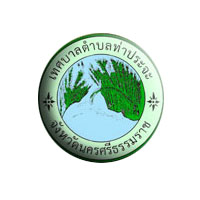 แผนการบริหารและพัฒนาบุคลากรปีงบประมาณ พ.ศ. 2567 – 2569 ของเทศบาลตำบลท่าประจะอำเภอชะอวด  จังหวัดนครศรีธรรมราชสารบัญเรื่อง 											หน้าส่วนที่ 1 หลักการและเหตุผล									๑.๑ หลักการและเหตุผล									1๑.๒ วัตถุประสงค์									๒๑.3 ขอบเขตและแนวทางในการจัดทำแผนการพัฒนาบุคลากร				2ส่วนที่ ๒ การวิเคราะห์สถานการณ์พัฒนาบุคลากร							3๒.๑ ภารกิจ อำนาจหน้าที่ขององค์กรปกครองส่วนท้องถิ่น  					3๒.๒ ภารกิจหลักและภารกิจรอง ที่องค์กรปกครองส่วนท้องถิ่นจะดำเนินการ			4๒.๓ การวิเคราะห์ความต้องการพัฒนาของบุคลากร						4	๒.๔ การวิเคราะห์สภาพแวดล้อม								5	๒.๕ โครงสร้างการแบ่งส่วนราชการตามแผนอัตรากำลัง ๓ ปี				          9	๒.๖ อัตรากำลังขององค์กรปกครองส่วนท้องถิ่น					          10๒.๗ การจำแนกระดับคุณวุฒิทางการศึกษาของบุคลากร				          13	๒.๘ สายงานของข้าราชการหรือพนักงานส่วนท้องถิ่นขององค์กรปกครองส่วนท้องถิ่น	          13	๒.๙ โครงสร้างอายุข้าราชการหรือพนักงานส่วนท้องถิ่น				          14	๒.๑๐ การสูญเสียกำลังคนจากการเกษียณอายุในระยะ ๓ ปี			                    14ส่วนที่ ๓  หลักสูตรพัฒนาบุคลากร                                                                              15๓.๑ เป้าหมายของการพัฒนา							          15	๓.๒ หลักสูตรการพัฒนาสำหรับข้าราชการหรือพนักงานส่วนท้องถิ่น		                    15	๓.๓ วิธีการพัฒนาบุคลากรขององค์กรปกครองส่วนท้องถิ่น	                                         16	๓.๔ การพัฒนาบุคลากรขององค์กรปกครองส่วนท้องถิ่น                                               18	๓.๕ ประกาศคุณธรรมจริยธรรมของข้าราชการหรือพนักงานส่วนท้องถิ่นและลูกจ้าง               19	๓.๖ การพัฒนาข้าราชการหรือพนักงานส่วนท้องถิ่นตามหลักสูตรสายงาน                           20ส่วนที่ ๔ ยุทธศาสตร์การพัฒนาบุคลากร			                                                 22                                                  	๔.๑ วิสัยทัศน์ ( Vision)	                                                                                   22	๔.๒ พันธกิจด้านการพัฒนาทรัพยากรบุคคล (Mission)	                                         22	๔.3 เป้าประสงค์		                                                    			          23	๔.4 ยุทธศาสตร์การพัฒนาบุคลากร						          23ส่วนที่ ๕  การติดตามประเมินผลการพัฒนาบุคลากร                                                         30	๕.๑ ความรับผิดชอบ							                    30	๕.๒ การติดตามและประเมินผล							         30๕.๓ บทสรุป 		       	                                                                        31ภาคผนวก1. บทสรุปสำหรับผู้บริหารการสำรวจข้อมูลความต้องการฝึกอบรมของบุคลากร2. สำเนาคำสั่งแต่งตั้งคณะกรรมการแผนพัฒนาบุคลากร2. สำเนารายงานการประชุมคณะกรรมการแผนพัฒนาบุคลากรส่วนที่ 1 หลักการและเหตุผล๑.๑  หลักการและเหตุผลเทศบาลตำบลท่าประจะ  จัดทำแผนพัฒนาบุคลากร ๓ ปี โดยมีเนื้อหาสาระที่เกี่ยวข้องกับระเบียบ กฎหมาย ยุทธศาสตร์ชาติ และนโยบายแห่งรัฐที่มีความจำเป็นต้องจัดทำแผนพัฒนาบุคลากร ๓ ปี ขึ้น ดังนี้๑)  รัฐธรรมนูญแห่งราชอาณาจักรไทย มาตรา ๒๕๘ ข (๔) ได้กำหนดไว้ว่า “ให้มีการปรับปรุงและพัฒนาการบริหารงานบุคคลภาครัฐเพื่อจูงใจให้ผู้มีความรู้ความสามารถอย่างแท้จริงเข้ามาทำงาน
ในหน่วยงานของรัฐ และสามารถเจริญก้าวหน้าได้ตามความสามารถและผลสัมฤทธิ์ของงานของแต่ละบุคคล
มีความซื่อสัตย์สุจริต กล้าตัดสินใจและกระทำในสิ่งที่ถูกต้องโดยคิดถึงประโยชน์ส่วนรวมมากกว่าประโยชน์ส่วนตัว มีความคิดสร้างสรรค์และคิดค้นนวัตกรรมใหม่ ๆ เพื่อให้การปฏิบัติราชการและการบริหารราชการแผ่นดินเป็นไปอย่างมีประสิทธิภาพ และมีมาตรการคุ้มครองป้องกันบุคลากรภาครัฐจากการใช้อำนาจ
โดยไม่เป็นธรรมของผู้บังคับบัญชา๒)  พระราชกฤษฎีกาว่าด้วยหลักเกณฑ์และวิธีการบริหารจัดการบ้านเมืองที่ดี พ.ศ. ๒๕๔๖กำหนดให้ส่วนราชการมีหน้าที่พัฒนาความรู้ในส่วนราชการเพื่อให้มีลักษณะเป็นองค์การแห่ง
การเรียนรู้อย่างสม่ำเสมอ โดยต้องรับรู้ข้อมูลข่าวสารและสามารถประมวลผลความรู้ในด้านต่าง ๆ
เพื่อนำมาประยุกต์ใช้ในการปฏิบัติราชการได้อย่างถูกต้อง รวดเร็วและเหมาะสมต่อสถานการณ์ รวมทั้ง
ต้องส่งเสริมและพัฒนาความรู้ความสามารถ สร้างวิสัยทัศน์และปรับเปลี่ยนทัศนคติของข้าราชการ
ในสังกัดให้เป็นบุคลากรที่มีประสิทธิภาพและมีการเรียนรู้ร่วมกัน ทั้งนี้ เพื่อประโยชน์ในการปฏิบัติราชการ
ของส่วนราชการให้สอดคล้องกับการบริหารราชการให้เกิดผลสัมฤทธิ์๓)  ตามประกาศหลักเกณฑ์การจัดทำแผนแม่บทการพัฒนาข้าราชการหรือพนักงานส่วนท้องถิ่น และประกาศคณะกรรมการข้าราชการหรือพนักงานท้องถิ่น เรื่องหลักเกณฑ์และเงื่อนไขเกี่ยวกับ
การบริหารงานบุคคลขององค์กรปกครองส่วนท้องถิ่น หมวดที่ ๑๒ ส่วนที่ ๓ การพัฒนาข้าราชการหรือพนักงานส่วนท้องถิ่นกำหนดให้องค์กรปกครองส่วนท้องถิ่น (อบจ.เทศบาลอบต. และเมืองพัทยา)
มีการพัฒนาผู้ได้รับการบรรจุเข้ารับราชการเป็นข้าราชการหรือพนักงานส่วนท้องถิ่นก่อนมอบหมายหน้าที่ให้ปฏิบัติเพื่อให้รู้ระเบียบแบบแผนของทางราชการ หลักและวิธีปฏิบัติราชการ บทบาท และหน้าที่ของข้าราชการหรือพนักงานส่วนท้องถิ่นในระบอบประชาธิปไตยอันมีพระมหากษัตริย์ทรงเป็นประมุข และแนวทางปฏิบัติตนเพื่อเป็นข้าราชการหรือพนักงานส่วนท้องถิ่นที่ดี โดยองค์กรปกครองส่วนท้องถิ่น (อบจ.เทศบาล  อบต.และเมืองพัทยา)  ต้องดำเนินการพัฒนาให้ครบถ้วนตามหลักสูตรที่คณะกรรมการข้าราชการหรือพนักงานส่วนท้องถิ่น (ก.จ.จ.ก.ท.จ. และ ก.อบต.จังหวัด) กำหนด และกำหนดให้องค์กรปกครองส่วนท้องถิ่น (อบจ.เทศบาล  อบต.  และเมืองพัทยา)จัดทำแผนการพัฒนาบุคลากร เพื่อเพิ่มพูนความรู้ ทักษะ ทัศนคติที่ดี คุณธรรมและจริยธรรม อันจะทำให้ปฏิบัติหน้าที่ราชการในตำแหน่งนั้นได้อย่างมีประสิทธิภาพ ในการจัดทำแผนการพัฒนาข้าราชการหรือพนักงานส่วนท้องถิ่น ต้องกำหนดตามกรอบของแผนพัฒนาที่คณะกรรมการกลางข้าราชการหรือพนักงานส่วนท้องถิ่น(ก.จ. ก.ท.และ ก.อบต.) กำหนด โดยให้กำหนดเป็นแผนการพัฒนาบุคลากรขององค์กรปกครองส่วนท้องถิ่น มีระยะเวลา  ๓  ปี ตามกรอบของแผนอัตรากำลังขององค์กรปกครองส่วนท้องถิ่น (อบจ.เทศบาลอบต. และเมืองพัทยา) นั้น๔)  สถานการณ์การเปลี่ยนแปลงภายใต้กระแสแห่งการปฏิรูประบบราชการ และการเปลี่ยนแปลง
ด้านเทคโนโลยีการบริหารจัดการยุคใหม่ ผู้นำหรือผู้บริหารองค์การต่างๆ ต้องมีความตื่นตัวและเกิดความพยายามปรับตัวในรูปแบบต่างๆโดยเฉพาะการเร่งรัดพัฒนาทรัพยากรมนุษย์และองค์การ การปรับเปลี่ยนวิธีคิด วิธีการทำงาน เพื่อแสวงหารูปแบบใหม่ ๆ และนำระบบมาตรฐานในระดับต่าง ๆ มาพัฒนาองค์กรซึ่งนำไปสู่แนวคิดการพัฒนาระบบบริหารความรู้ภายในองค์การ เพื่อให้องค์การสามารถใช้และพัฒนาความรู้ที่มีอยู่ภายในองค์การได้อย่างมีประสิทธิภาพและปรับเปลี่ยนวิทยาการความรู้ใหม่มาใช้กับองค์การได้อย่างเหมาะสม		เพื่อให้สอดคล้องกับแนวทางดังกล่าวเทศบาลตำบลท่าประจะจึงได้จัดทำแผนการพัฒนาบุคลากร  ๓ ปี  เทศบาลตำบลท่าประจะประจำปีงบประมาณ พ.ศ. 256๗-256๙ ขึ้น เพื่อใช้เป็นแนวทางในการพัฒนาพนักงานเทศบาลข้าราชการหรือพนักงานครูและบุคลากรทางการศึกษา ลูกจ้างประจำ และพนักงานจ้างเป็นเครื่องมือในการบริหารงานบุคคล อีกทั้งยังเป็นการพัฒนาเพื่อเพิ่มพูนความรู้ ทักษะ ทัศนคติที่ดี คุณธรรม จริยธรรมของบุคลากรเทศบาลตำบลท่าประจะ  อำเภอชะอวด  จังหวัดนครศรีธรรมราช ในการปฏิบัติราชการและตอบสนองความต้องการของประชาชนได้อย่างมีประสิทธิภาพและประสิทธิผล๑.๒ วัตถุประสงค์เทศบาลตำบลท่าประจะจัดทำแผนพัฒนาบุคลากร ๓ ปี โดยมีวัตถุประสงค์เพื่อ๑) เพื่อให้เทศบาลตำบลท่าประจะมีการพัฒนาบุคลากรของเทศบาลตำบลฯ เป็นไปตามหลักสูตรมาตรฐานกำหนดตำแหน่งและตามที่ ก.จ. ก.ท. และ ก.อบต. กำหนด๒) เพื่อให้เทศบาลตำบลท่าประจะมีเครื่องมือในการส่งเสริมให้บุคลากรมีกรอบความรู้ทักษะ และสมรรถนะ ที่เหมาะสมในการปฏิบัติงาน ตามมาตรฐานที่คณะกรรมการข้าราชการหรือพนักงานส่วนท้องถิ่น (ก.จ. ก.ท. และ ก.อบต.)๓) เพื่อให้พนักงานส่วนท้องถิ่น มีการบริหารการเรียนรู้และพัฒนาตนเองโดยการประเมินและวางแผนการพัฒนาของตนเองอย่างต่อเนื่อง เพื่อให้สามารถทำงานได้อย่างมีประสิทธิภาพในบริบทที่เปลี่ยนแปลงอย่างรวดเร็ว๔) เพื่อให้บุคลากรท้องถิ่นมีความรู้ทั้งในด้านพื้นฐานในการปฏิบัติราชการ ด้านการพัฒนาเกี่ยวกับงานในหน้าที่ ด้านความรู้ความสามารถและทักษะของงานแต่ละตำแหน่ง ด้านการบริหาร
และด้านคุณธรรมและจริยธรรม ๕) เพื่อให้เทศบาลตำบลท่าประจะสร้างองค์กรแห่งการเรียนรู้ ที่เอื้อให้บุคลากรเกิดการเรียนรู้และการพัฒนาอย่างต่อเนื่อง เพื่อพัฒนาและปรับปรุงการปฏิบัติราชการ สร้างสรรค์นวัตกรรมทั้งผลผลิตและการให้บริการ เพื่อเพิ่มประสิทธิภาพและประสิทธิผลในการบรรลุเป้าหมายตามภารกิจหน้าที่๑.3 ขอบเขตและแนวทางในการจัดทำแผนการพัฒนาบุคลากรเทศบาลตำบลท่าประจะ  กำหนดขอบเขตและแนวทางในการจัดทำแผนการพัฒนาบุคลากร๓ ปี ตามเหตุผลและความจำเป็นของเทศบาลตำบลท่าประจะ  โดยคณะกรรมการการจัดทำแผนพัฒนาบุคลากรของเทศบาลตำบลท่าประจะ พิจารณาเห็นสมควรให้จัดทำแผนการพัฒนาบุคลากรเทศบาลตำบลท่าประจะโดยให้มีขอบเขต เนื้อหาครอบคลุมในด้านต่าง ๆ ดังต่อไปนี้๑)การกำหนดหลักสูตร การพัฒนาหลักสูตร วิธีการพัฒนา ระยะเวลาและงบประมาณ
ในการพัฒนาพนักงานเทศบาลข้าราชการหรือพนักงานครูและบุคลากรทางการศึกษา ลูกจ้างประจำ และพนักงานจ้างให้มีความสอดคล้องกับตำแหน่งและระดับตำแหน่งในแต่ละสายงาน ที่ดำรงอยู่ตามกรอบแผนพัฒนาบุคลากร ๓ ปี๒) ให้บุคลากรของเทศบาลตำบลท่าประจะต้องได้รับการพัฒนาความรู้ ความสามารถในหลักสูตรใดหลักสูตรหนึ่ง หรือหลายหลักสูตรอย่างน้อยปีละ๑ ครั้ง หรือตามที่ผู้บริหารท้องถิ่นเห็นสมควร ได้แก่ (1) หลักสูตรความรู้พื้นฐานในการปฏิบัติราชการ(2) หลักสูตรการพัฒนาเกี่ยวกับงานในหน้าที่รับผิดชอบ(3) หลักสูตรความรู้ และทักษะเฉพาะของงานในแต่ละตำแหน่งตามมาตรฐานกำหนดตำแหน่ง(4) หลักสูตรด้านการบริหาร (5) หลักสูตรด้านคุณธรรมและจริยธรรม๓) วิธีการพัฒนาบุคลากร  เทศบาลตำบลท่าประจะเป็นหน่วยดำเนินการเอง หรือดำเนินการร่วมกับ ก.จ. ก.ท. และ ก.อบต. หรือ ก.จ.จ. ก.ท.จ.และ ก.อบต.จังหวัด หรือหน่วยงานอื่นโดยวิธีการพัฒนาวิธีใดวิธีหนึ่งหรือหลายวิธีก็ได้ ตามความจำเป็นและความเหมาะสม ได้แก่    (๑) การปฐมนิเทศ   (๒) การฝึกอบรม   (๓) การศึกษาหรือดูงาน   (๔) การประชุม การประชุมเชิงปฏิบัติการ หรือการสัมมนา   (๕) การสอนงาน การให้คำปรึกษาหรือวิธีการอื่นที่เหมาะสม และ    (๖) การเรียนรู้ผ่านระบบสื่ออิเล็กทรอนิกส์ (e-Learning)๔) งบประมาณในการดำเนินการพัฒนาเทศบาลตำบลท่าประจะต้องจัดสรรงบประมาณสำหรับการพัฒนาบุคลากรตามแผนการพัฒนาบุคลากรอย่างชัดเจนแน่นอน โดยคำนึงถึงความประหยัดคุ้มค่า เพื่อให้การพัฒนาบุคลากรเป็นไปอย่างมีประสิทธิภาพและประสิทธิผล๕)  การติดตามประเมินผลเทศบาลตำบลท่าประจะ  กำหนดการติดตามประเมินผลการพัฒนาบุคลากรให้สอดคล้องกับทักษะ ความรู้ และสมรรถนะของพนักงานส่วนท้องถิ่นให้บรรลุผลสัมฤทธิ์ตามแผนพัฒนาบุคลากร และเพื่อให้เป็นประโยชน์ในการวางแผนอัตรากำลัง การวางแผนบริหารบุคลากร การวางแผนเส้นทางความก้าวหน้าของบุคลากรซึ่งมีความสำคัญและจำเป็นในการพัฒนาเทศบาลตำบลท่าประจะและการวางแผนพัฒนาบุคลากร ๓ ปีถัดไปส่วนที่  2  การวิเคราะห์สถานการณ์พัฒนาบุคลากร2.1  ภารกิจ  อำนาจหน้าที่ขององค์กรปกครองส่วนท้องถิ่นอำนาจหน้าที่ของเทศบาลตำบลท่าประจะ  ภารกิจอำนาจหน้าที่ของเทศบาล ตามพระราชบัญญัติเทศบาล พุทธศักราช  2496  และตามพระราชบัญญัติกำหนดแผนและขั้นตอนการกระจายอำนาจให้แก่องค์กรปกครองส่วนท้องถิ่น  พ.ศ.2542  ตามพระราชบัญญัติแผนและขั้นตอนการกระจายอำนาจ  ให้องค์กรปกครองส่วนท้องถิ่น  พ.ศ. 2542   และรวมทั้งกฎหมายอื่นเทศบาลตำบลท่าประจะ   ได้กำหนดวิธีการดำเนินการตามภารกิจ  สอดคล้องกับแผนพัฒนาเศรษฐกิจและสังคมแห่งชาติ  แผนพัฒนาจังหวัด  แผนพัฒนาอำเภอ  แผนพัฒนาตำบลนโยบายของรัฐบาล  และนโยบายของผู้บริหารท้องถิ่น  เป็นภารกิจทั้งหมด 7  ด้านตามที่กฎหมายกำหนดให้อำนาจเทศบาล สามารถแก้ไขปัญหาของเทศบาลตำบลท่าประจะได้เป็นอย่างดี  มีประสิทธิภาพและประสิทธิผล โดยคำนึงถึงความต้องการของประชาชนในเขตพื้นที่เทศบาลตำบลท่าประจะ  ดังนี้	เทศบาลตำบลท่าประจะ  มีภารกิจหลัก  และภารกิจรอง  ที่จะต้องดำเนินการ  ดังนี้	ภารกิจหลัก	         		1. การพัฒนาโครงสร้างพื้นฐาน         		2. การสนับสนุนและส่งเสริมอุตสาหกรรมในครัวเรือน         		3. ส่งเสริมพัฒนาสตรี เด็ก เยาวชน ผู้สูงอายุ และผู้พิการ          		4. ป้องกันและปราบปรามยาเสพติด          		5. การพัฒนาการเมืองและการบริหาร         		6. การส่งเสริมกีฬา		ภารกิจรอง        		  1. การป้องกันและบรรเทาสาธารณภัย         		 2. การรักษาความสงบเรียบร้อยของประชาชน         		 3. การป้องกันและระงับโรคติดต่อ         		 4. การฟื้นฟูวัฒนธรรมและส่งเสริมประเพณีท้องถิ่น        	2.3  การวิเคราะห์ความต้องการพัฒนาของบุคลากร  เทศบาลตำบลท่าประจะ  สำรวจความต้องการของบุคลากร เพื่อนำมาวิเคราะห์และสรุปความต้องการของบุคลากรในการจัดทำแผนพัฒนาบุคลากรให้มีประสิทธิภาพสอดคล้องกับความต้องการของบุคลากรและเทศบาลตำบลท่าประจะในการพัฒนาทักษะ ความรู้ และการพัฒนางานของบุคลากรควรคำนึงถึงกรอบภารกิจหลักที่เทศบาลตำบลท่าประจะกำหนดเป็นสำคัญ เรียงลำดับความสำคัญตามความต้องการของบุคลากร อย่างน้อยด้านละ ๓ ประเด็น เช่น (๑)ความต้องการด้านทักษะ๑) ทักษะการบริหารโครงการ๒) ทักษะการเขียนหนังสือราชการ๓) ทักษะการใช้คอมพิวเตอร์๔) ทักษะในการสื่อสาร การนำเสนอ และถ่ายทอดความรู้(๒) ความต้องการด้านความรู้๑) ความรู้เรื่องกฎหมาย๒) ความรู้เรื่องจัดซื้อจัดจ้างและกฎระเบียบพัสดุ๓) ความรู้เกี่ยวกับเทคโนโลยีสารสนเทศ๔) ความรู้เรื่องงานธุรการและงานสารบรรณ(๓) ความต้องการพัฒนางาน๑) งานสาธารณสุขการเฝ้าระวังและควบคุมโรคติดต่อ๒) งานจัดทำงบประมาณ๓) งานช่าง๔) งานธุรการ งานสารบรรณ	2.4  การวิเคราะห์สภาพแวดล้อมการวิเคราะห์ศักยภาพเพื่อประเมินสถานภาพการพัฒนาในปัจจุบันและโอกาสการพัฒนาในอนาคตของตำบลท่าประจะเป็นการประเมินจุดแข็ง (Strength) จุดอ่อน (Weakness) ของตำบลท่าประจะ อันเป็นสภาวะแวดล้อมภายใน รวมถึงโอกาส (Opportunity) และภาวะคุกคามหรือข้อจำกัด (Threat) ซึ่งเป็นสภาวะแวดล้อมภายนอกที่มีผลต่อการพัฒนาท้องถิ่น เพื่อให้รู้จักตนเองและรู้จักสภาพแวดล้อมในการบริหารและบริการสาธารณะ โดยใช้เทคนิคการวิเคราะห์ด้วยระบบ SWOT analysis เพื่อพิจารณาศักยภาพการพัฒนาของเทศบาลตำบลท่าประจะในภาพรวม ทำให้ทราบถึงการเปลี่ยนแปลงต่างๆ ที่เกิดขึ้นและแนวโน้มการเปลี่ยนแปลงในอนาคต รวมถึงผลกระทบของการเปลี่ยนแปลงที่มีต่อการพัฒนาท้องถิ่น1.ด้านโครงสร้างพื้นฐาน2.ด้านการส่งเสริมคุณภาพชีวิต3.ด้านการพัฒนาอาชีพ4.ด้านการจัดระเบียบชุมชน/สังคมและรักษาความสงบเรียบร้อย5.ด้านการบริหารจัดการทรัพยากรธรรมชาติและสิ่งแวดล้อม6.ด้านการจัดการศิลปวัฒนธรรม จารีตประเพณีและภูมิปัญญาท้องถิ่น7.ด้านการบริหารจัดการองค์กรการประเมินสถานการณ์สภาพแวดล้อมภายนอกที่เกี่ยวข้องสภาพแวดล้อมภายนอกที่อาจส่งผลกระทบต่อการพัฒนาของตำบลท่าประจะ มีดังนี้การขยายตัวทางเศรษฐกิจชะลอตัวลงและมีความผันผวนต่ำกว่าศักยภาพของระบบเศรษฐกิจ โดยสาเหตุที่สำคัญประการหนึ่งมาจากการชะลอตัวของการลงทุนโดยรวมอย่างต่อเนื่องโครงสร้างการผลิตมีการเปลี่ยนผ่านจากภาคเกษตรและอุตสาหกรรมไปสู่บริการมากขึ้น เปิดโอกาสให้ประเทศก้าวสู่ความเป็นชาติการค้าและบริการ เศรษฐกิจสร้างสรรค์และดิจิทัลประเทศไทยกำลังก้าวเข้าสู่สังคมผู้สูงอายุอย่างสมบูรณ์ ทำให้ภาระการคลังเพิ่มขึ้น สะท้อนถึงภาระค่าใช้จ่ายด้านสุขภาพที่เพิ่มมากขึ้น อัตราการพึ่งพาของประชากรวัยแรงงานต้องแบกรับดูแลผู้สูงอายุเพิ่มสูงขึ้น ขณะที่ผู้สูงอายุจำนวนมากยังมีรายได้ไม่เพียงพอในการยังชีพผลิตภาพการผลิตแรงงานไทยยังต่ำ ความต้องการกำลังคนที่มีทักษะและองค์ความรู้สูงทั้งปริมาณและคุณภาพเพิ่มมากขึ้น และมีแนวโน้มเพิ่มขึ้นอย่างรวดเร็วจากการเข้าสู่ยุคอุตสาหกรรม 4.0 สังคมไทยกำลังประสบปัญหาวิกฤติค่านิยมที่เปลี่ยนแปลงไปตามกระแสวัฒนธรรมต่างชาติที่หลากหลาย เพราะขาดทักษะการคิด วิเคราะห์ ไม่สามารถคัดกรองและเลือกรับวัฒนธรรมที่ดี เพื่อปรับเปลี่ยนค่านิยมและพฤติกรรมให้สามารถปรับตัวเข้ากับกระแสใหม่ของโลกได้วัฒนธรรมอันดีงามของไทยเริ่มเสื่อมถอยและสังคมไทยมีแนวโน้มเป็นสังคมพหุวัฒนธรรมมากขึ้น อาทิ การให้คุณค่ากับความสนุกสนาน และความสะดวกสบาย ละเลยเรื่องวินัย มีความเห็นแก่ตัวไม่รู้จักเสียสละไม่เอื้อเฟื้อเผื่อแผ่และขาดความรับผิดชอบ นอกจากนี้ยังมีแนวโน้มการเป็นสังคมพหุวัฒนธรรม โดย เฉพาะการเข้ามาของแรงงานต่างชาติที่ก่อให้เกิดการนำเอาวัฒนธรรมต้นทางผสมผสานกับวัฒนธรรมท้องถิ่นความเลื่อนไหลของกระแสวัฒนธรรมโลก ความก้าวหน้าในการติดต่อสื่อสาร การขยายตัวของเครือข่ายทางสังคมออนไลน์ ส่งผลให้มีทั้งโอกาสและความเสี่ยงต่อวิถีชีวิต ทัศนคติ ความเชื่อในสังคม  ตลอดจนความสัมพันธ์ระหว่างบุคคล กระบวนการเรียนรู้และพฤติกรรมการบริโภคของคนในประเทความไม่ยอมรับในความคิดเห็นที่แตกต่างกันส่งผลให้เกิดความขัดแย้งในสังคม ความขัดแย้งในเชิงความคิดเห็นทางการเมืองของกลุ่มต่างๆ ที่มีความรุนแรงมากขึ้น นำไปสู่ความสูญเสียต่อชีวิต ทรัพย์สิน และส่งผลกระทบสภาพจิตใจของประชาชนทั้งทางตรงและทางอ้อมภาวะโลกร้อนเป็นปัจจัยเสี่ยงที่สำคัญที่จะส่งผลกระทบต่อความหลากหลายทางชีวภาพ และ การเปลี่ยนแปลงสภาพภูมิอากาศ ทำให้เกิดภัยพิบัติทางธรรมชาติเกิดขึ้นบ่อยครั้งและมีความรุนแรงมากขึ้น ส่งผลกระทบต่อภาคการผลิตและวิถีการดำรงชีวิตของคนไทย ทั้งอุทกภัย ภัยแล้ง วาตภัยและดินถล่ม ภัยพิบัติทางธรรมชาติโดยเฉพาะอย่างยิ่งอุทกภัยมีแนวโน้มและความถี่มากขึ้น ซึ่งจะส่งผลกระทบต่อภาคการผลิตและวิถีการดำรงชีวิตของคน การปรับเปลี่ยนที่รวดเร็วด้านเทคโนโลยีและนวัตกรรมส่งผลให้เกิดการเปลี่ยนแปลงในรูปแบบการผลิตและการค้าที่มีการใช้เทคโนโลยีมาช่วยในการเพิ่มประสิทธิภาพการผลิต รูปแบบการพาณิชย์อิเล็กทรอนิกส์กลายมาเป็นการค้าที่มีบทบาทมากขึ้น มีการยกระดับกระบวนการผลิตแบบอัตโนมัติไปสู่การใช้เทคโนโลยีที่ผสมผสาน2.5โครงสร้างการแบ่งส่วนราชการตามแผนอัตรากำลัง  3  ปี๒.๖  กรอบอัตรากำลัง 3 ปี ขององค์กรปกครองส่วนท้องถิ่นเทศบาลตำบลท่าประจะ  ได้วิเคราะห์ข้อมูลอัตรากำลังขององค์กรปกครองส่วนท้องถิ่นที่มีผลต่อการบริหารงานบุคคล ซึ่งจะเป็นเครื่องมือในการประเมินสถานการณ์สำหรับจัดทำแผนพัฒนาบุคลากร ซึ่งจะช่วยให้องค์กรปกครองส่วนท้องถิ่นวิเคราะห์อัตรากำลังขององค์กรปกครองส่วนท้องถิ่นที่มีผลต่อองค์กรปกครองส่วนท้องถิ่นของเทศบาลตำบลท่าประจะ  ทั้งกรอบอัตรากำลังขององค์กรปกครองส่วนท้องถิ่นการจำแนกระดับคุณวุฒิทางการศึกษาของบุคลากรสายงานของข้าราชการหรือพนักงานส่วนท้องถิ่นขององค์กรปกครองส่วนท้องถิ่นโครงสร้างอายุข้าราชการหรือพนักงานส่วนท้องถิ่น จำแนกตามประเภทตำแหน่งการสูญเสียกำลังคนจากการเกษียณอายุในระยะ ๓ ปี (ประจำปีงบประมาณ พ.ศ. ๒๕๖๗-๒๕๖๙)  ดังต่อไปนี้กรอบอัตรากำลัง 3 ปี ประจำปีงบประมาณ พ.ศ. 2567–25๖9๒.๗ การจำแนกระดับคุณวุฒิทางการศึกษาของบุคลากรเทศบาลตำบลท่าประจะ  ได้วิเคราะห์ข้อมูลการจำแนกระดับคุณวุฒิทางการศึกษาของบุคลากรในสังกัดองค์กรปกครองส่วนท้องถิ่นที่มีผลต่อการบริหารงานบุคคล ซึ่งจะเป็นเครื่องมือในการประเมินสถานการณ์สำหรับจัดทำแผนพัฒนาบุคลากรที่จะช่วยให้องค์กรปกครองส่วนท้องถิ่นวิเคราะห์คุณวุฒิทางการศึกษาของบุคลากรขององค์กรปกครองส่วนท้องถิ่นที่มีผลต่อองค์กรปกครองส่วนท้องถิ่น (อบจ. เทศบาลอบต.และเมืองพัทยา) เช่น๒.๘ สายงานของข้าราชการหรือพนักงานส่วนท้องถิ่นขององค์กรปกครองส่วนท้องถิ่นเทศบาลตำบลท่าประจะ  ได้วิเคราะห์สายงานของข้าราชการหรือพนักงานส่วนท้องถิ่นขององค์กรปกครองส่วนท้องถิ่น(อบจ. เทศบาล  อบต.และเมืองพัทยา) ที่มีผลต่อการบริหารงานบุคคล ซึ่งจะเป็นเครื่องมือวิเคราะห์การพัฒนาบุคลากรในการพัฒนาตามหลักสูตรที่กำหนดตามมาตรฐานกำหนดตำแหน่ง โดยควรมีสัดส่วนในการพัฒนาให้เหมาะสม การคำนึงถึงหลักความอาวุโส ความจำเป็นที่จะนำไปใช้ประกอบเส้นทางความก้าวหน้า และพิจารณาถึงงบประมาณขององค์กรปกครองส่วนท้องถิ่นด้วย ดังต่อไปนี้๒.๙ โครงสร้างอายุข้าราชการหรือพนักงานส่วนท้องถิ่น จำแนกตามประเภทตำแหน่งเทศบาลตำบลท่าประจะ  ได้วิเคราะห์โครงสร้างอายุข้าราชการหรือพนักงานส่วนท้องถิ่น จำแนกตามประเภทตำแหน่งขององค์กรปกครองส่วนท้องถิ่น(อบจ. เทศบาลอบต.และเมืองพัทยา) ที่มีผลต่อการบริหารงานบุคคล ซึ่งจะเป็นเครื่องมือวิเคราะห์การพัฒนาบุคลากรต่อการเปลี่ยนแปลงของสังคมผู้สูงวัยในองค์กรปกครองส่วนท้องถิ่นและช่องว่างระหว่างวัยที่เกิดขึ้นในองค์กรปกครองส่วนท้องถิ่น โดยผู้ที่ใกล้เกษียณอายุควรได้รับการพัฒนาในหลักสูตรหรือวิธีการพัฒนาที่เหมาะสม และควรกำหนดให้เป็นผู้ถ่ายทอดความรู้ ประสบการณ์ ให้กับบุคลากรในองค์กรปกครองส่วนท้องถิ่นเพื่อพัฒนาความรู้อย่างต่อเนื่อง  ดังต่อไปนี้๒.๑๐ การสูญเสียกำลังคนจากการเกษียณอายุในระยะ ๓ ปี เทศบาลตำบลท่าประจะ  ได้เคราะห์การสูญเสียกำลังคนจากการเกษียณอายุในระยะ ๓ ปี ขององค์กรปกครองส่วนท้องถิ่น(อบจ. เทศบาลอบต.และเมืองพัทยา) ที่มีผลต่อการบริหารงานบุคคล ซึ่งจะเป็นเครื่องมือวิเคราะห์การวางแผนล่วงหน้าในการกำหนดอัตรากำลังและแผนพัฒนาบุคลากรขององค์กรปกครองส่วนท้องถิ่น ดังต่อไปนี้ส่วนที่ ๓  หลักสูตรพัฒนาบุคลากรการกำหนดแนวทางในการพัฒนาบุคลากรของเทศบาลตำบลท่าประจะได้พิจารณาและให้ความสำคัญกับบุคลากรในทุกระดับพนักงานเทศบาล  พนักงานครู ลูกจ้างประจำ พนักงานจ้างตามภารกิจ พนักงานจ้างทั่วไปเพื่อให้ได้รับการพัฒนาประสิทธิภาพทั้งทางด้านการปฏิบัติงานหน้าที่ความรับผิดชอบความรู้และทักษะเฉพาะของงานในแต่ละตำแหน่งการบริหารและคุณธรรมและจริยธรรมดังนี้๓.๑ เป้าหมายของการพัฒนาเทศบาลตำบลท่าประจะ  กำหนดเป้าหมายของการพัฒนาบุคลากรของเทศบาลทั้งเป้าหมายเชิงปริมาณและเชิงคุณภาพดังนี้๑) เป้าหมายเชิงปริมาณจำนวนบุคลากรในสังกัดเทศบาลตำบลท่าประจะ 48  ราย ประกอบด้วย พนักงานเทศบาล พนักงานครู ลูกจ้างประจำ พนักงานจ้างตามภารกิจ พนักงานจ้างทั่วไปหลักสูตรการพัฒนาสำหรับพนักงานส่วนท้องถิ่น ได้รับการพัฒนาตามหลักสูตรและส่งเสริมให้ได้รับการศึกษาต่อในระดับที่สูงขึ้น๒)เป้าหมายเชิงคุณภาพระดับความสำเร็จของบุคลากรในสังกัดเทศบาลตำบลท่าประจะ   ที่ได้เข้ารับการพัฒนา การเพิ่มพูนความรู้ ทักษะคุณธรรมและจริยธรรมในการปฏิบัติงาน สามารถนำความรู้ที่ได้รับมาใช้ประโยชน์ในการปฏิบัติงานเพื่อบริการประชาชนได้อย่างมีประสิทธิภาพ๓.๒หลักสูตรการพัฒนาสำหรับพนักงานเทศบาลเทศบาลตำบลท่าประจะ  กำหนดหลักสูตรการพัฒนาสำหรับพนักงานเทศบาลดังนี้หลักสูตรการพัฒนาสำหรับพนักงานส่วนท้องถิ่น แต่ละตำแหน่งต้องได้รับการพัฒนาอย่างน้อยในหลักสูตรหนึ่งหรือหลายหลักสูตร ระยะเวลาดำเนินการพัฒนาบุคลากร ต้องกำหนดให้เหมาะสมกับกลุ่มเป้าหมายที่เข้ารับการพัฒนา วิธีการพัฒนา และหลักสูตรการพัฒนาแต่ละหลักสูตร สำหรับหลักสูตรการพัฒนาสำหรับข้าราชการและพนักงานส่วนท้องถิ่น ประกอบด้วย ดังนี้(1) หลักสูตรความรู้พื้นฐานในการปฏิบัติราชการสำหรับพนักงานเทศบาลทุกระดับ ให้มีความรู้ความเข้าใจพื้นฐานในการปฏิบัติราชการ ระเบียบและแบบแผนทางราชการและกฎหมายระเบียบที่ใช้ในการปฏิบัติงาน บทบาทหน้าที่ของข้าราชการหรือพนักงานส่วนท้องถิ่น แนวทางปฏิบัติเพื่อเป็นพนักงานจ้างและลูกจ้างประจำ และหน้าที่ของข้าราชการในระบอบประชาธิปไตยอันมีพระมหากษัตริย์ทรงเป็นพระประมุขและการเป็นข้าราชการที่ดี  (2) หลักสูตรการพัฒนาเกี่ยวกับงานในหน้าที่รับผิดชอบเพื่อพัฒนาพนักงานส่วนท้องถิ่นให้มีความเข้าใจในการปฏิบัติราชการตามอำนาจหน้าที่และความรับผิดชอบ และพัฒนาทักษะที่จำเป็นต่อการปฏิบัติงาน ทักษะด้านดิจิทัล เพื่อให้ปฏิบัติงานได้อย่างมีประสิทธิภาพ (3) หลักสูตรความรู้และทักษะเฉพาะของงานในแต่ละตำแหน่งตามมาตรฐานกำหนดตำแหน่งสำหรับข้าราชการหรือพนักงานส่วนท้องถิ่นทุกระดับ ให้มีความรู้ความเข้าใจและทักษะที่จำเป็น
สำหรับการปฏิบัติงานของข้าราชการหรือพนักงานส่วนท้องถิ่นแต่ละประเภทแต่ละสายงาน เพื่อให้มีความรู้ความเข้าใจในวิชาชีพและงานที่ปฏิบัติ โดยสามารถประยุกต์ความรู้และทักษะ มาใช้ในการปฏิบัติงานได้
อย่างมีประสิทธิภาพ(4) หลักสูตรด้านการบริหารสำหรับข้าราชการหรือพนักงานส่วนท้องถิ่นพัฒนาทักษะ
และองค์ความรู้ในการบริหารงานขององค์กรปกครองส่วนท้องถิ่น การบริหารกิจการบ้านเมืองที่ดีการกระจายอำนาจให้แก่องค์กรปกครองส่วนท้องถิ่น ความเป็นผู้นำองค์กร ทักษะเฉพาะด้าน การคิดเชิงกลยุทธ์ ทักษะ
การสื่อสารและการตัดสินใจ การส่งเสริมสนับสนุนพัฒนาศักยภาพของบุคลากรเพื่อสามารถเป็นผู้บริหารพร้อมรับมือต่อการเปลี่ยนแปลง (5) หลักสูตรด้านคุณธรรมและจริยธรรมเพื่อเป็นการสร้างความรู้ความเข้าใจเกี่ยวกับมาตรฐานทางจริยธรรม และส่งเสริมให้ข้าราชการหรือพนักงานส่วนท้องถิ่นรักษาจริยธรรมตามมาตรฐานทางจริยธรรม
มีการประพฤติปฏิบัติอย่างมีคุณธรรม และยึดถือแนวทางปฏิบัติตามประมวลจริยธรรม วินัยของข้าราชการ
หรือพนักงานส่วนท้องถิ่น และหลักธรรมาภิบาล๓.๓ วิธีการพัฒนาบุคลากรขององค์กรปกครองส่วนท้องถิ่น เทศบาลตำบลท่าประจะ  กำหนดวิธีการพัฒนาบุคลากรขององค์การบริหารส่วนตำบล ดังนี้(๑) การปฐมนิเทศสำหรับพนักงานเทศบาลแรกบรรจุหรืออยู่ระหว่างการทดลองปฏิบัติหน้าที่ราชการ ให้มีความรู้ความเข้าใจสภาพแวดล้อมของหน่วยงาน วิสัยทัศน์ พันธกิจ โครงสร้างส่วนราชการ ผู้บริหารวัฒนธรรมขององค์กร หน้าที่ความรับผิดชอบ ความสำคัญของภารกิจที่มีต่อประชาชน สังคม ประเทศชาติ การพัฒนาตนเองของข้าราชการหรือพนักงานส่วนท้องถิ่น ความก้าวหน้าในอาชีพราชการ เพื่อให้มีทัศนคติที่ดีและมีแรงจูงใจในการรับราชการ  (๒) การฝึกอบรมการฝึกอบรม เป็นกระบวนการสำคัญที่จะช่วยพัฒนาหรือฝึกฝนบุคลากรขององค์กรปกครองส่วนท้องถิ่น ให้มีความรู้ความสามารถ ทักษะหรือ ความชำนาญ ตลอดจนประสบการณ์ให้เหมาะสม
กับการทำงาน รวมถึงก่อให้เกิดความรู้สึก เช่น ทัศนคติหรือเจตคติที่ดีต่อการปฏิบัติงาน อันจะส่งผลให้บุคลากร
แต่ละคนในเทศบาลมีความสามารถเฉพาะตัวสูงขึ้น มีประสิทธิภาพในการทำงานร่วมกับผู้อื่นได้ดีทำให้องค์กรปกครองส่วนท้องถิ่นมีประสิทธิผลและประสิทธิภาพที่ดีขึ้น(๓) การศึกษา หรือดูงานการพัฒนาบุคลากรโดยการให้ไปศึกษาเพิ่มเติมทั้งในและต่างประเทศ เพื่อการเพิ่มพูนความรู้ ด้วยการเรียนหรือการวิจัยตามหลักสูตรของสถาบันการศึกษาในและต่างประเทศโดยใช้เวลา
ในการปฏิบัติราชการ เพื่อให้ได้มาซึ่งปริญญาหรือประกาศนียบัตรวิชาชีพ ซึ่งสาขาวิชาและระดับการศึกษา
โดยปกติจะต้องสอดคล้องหรือเป็นประโยชน์กับมาตรฐานกำหนดตำแหน่งที่ดำรงอยู่ตามที่ ก.จ. ก.ท.
และ ก.อบต. กำหนด สำหรับการดูงาน คือ การพัฒนาบุคลากรเพื่อเพิ่มพูนความรู้และแสวงหาประสบการณ์
ด้วยการสังเกตการณ์และการแลกเปลี่ยนความคิดเห็นในการดำเนินการใหม่ ๆ โดยคาดหวังว่าจะสามารถนำ
มาประยุกต์ใช้ในองค์กรปกครองส่วนท้องถิ่น หรือปรับปรุงกระบวนการทำงานในบทบาทหน้าที่สำคัญ
ของแต่ละบุคคลทั้งปัจจัยความสำเร็จและปัญหาอุปสรรคข้อควรระวังจากการเรียนรู้ขององค์กรที่ไปศึกษาดูงาน
ทั้งยังเป็นการเปลี่ยนบรรยากาศโดยการไปพบเห็นสิ่งใหม่ซึ่งสามารถเสริมสร้างแนวคิดใหม่ และนำไปสู่
การเปลี่ยนแปลงที่ดีขึ้น เพื่อช่วยเพิ่มพูนความรู้ ทักษะ และประสบการณ์ ให้กับบุคลากรอีกทั้งเป็นการเปิดมุมมองที่จะรับการเรียนรู้ในสิ่งใหม่ ๆ สร้างความพร้อมให้แก่ทั้งตัวบุคลากร และสร้างผลสัมฤทธิ์
ให้แก่ทีมงาน ส่วนราชการ และองค์กรปกครองส่วนท้องถิ่น เพื่อให้เกิดการเรียนรู้ที่ดี ผู้ไปศึกษาดูงานต้องใช้ทักษะการสอบถามการสังเกต และแลกเปลี่ยนเรียนรู้วิธีการปฏิบัติงานและการแก้ปัญหาในการปฏิบัติงาน
จากหน่วยงานหรือองค์กรที่ไปศึกษาดูงาน(๔) การประชุม การประชุมเชิงปฏิบัติการ หรือการสัมมนาการประชุม (Meeting)การประชุมเชิงปฏิบัติการ(Workshop)หรือการสัมมนา(Seminar) เป็นวิธีการพัฒนาบุคลากรอีกรูปแบบหนึ่งเน้นการพัฒนาทักษะในการคิดเชิงนวัตกรรมการแลกเปลี่ยนข้อมูลความรู้และประสบการณ์และทักษะในการแก้ไขปัญหาและการตัดสินใจสามารถนำแนวคิดที่ได้รับจากการประชุมสัมมนามาปรับใช้เพื่อเพิ่มประสิทธิภาพในการทำงาน ซึ่งเป็นการพัฒนาบุคลากรที่ร่วมกันเป็นกลุ่มเน้นการฝึกปฏิบัติ โดยมีโครงการ/หลักสูตร และกำหนดระยะเวลาที่แน่นอน ซึ่งอาจจะเป็นการศึกษาร่วมกันศึกษาค้นคว้า ตลอดจนทำความเข้าใจและฝึกปฏิบัติ เพื่อทักษะปฏิบัติงาน ตามวัตถุประสงค์ของการประชุมการประชุมเชิงปฏิบัติการ หรือการสัมมนานั้นๆ (๕) การสอนงาน การให้คำปรึกษาหรือวิธีการอื่นที่เหมาะสม๑) การสอนงาน (Coaching)การสอนงานถือเป็นหน้าที่ความรับผิดชอบของผู้บังคับบัญชา
หรือผู้ที่ได้รับมอบหมายในองค์กรปกครองส่วนท้องถิ่น เป็นวิธีการให้ความรู้ (knowledge)สร้างเสริมทักษะ (Skill)และทัศนคติ (Attitude)ที่ช่วยในการปฏิบัติงานให้มีประสิทธิภาพสูงขึ้นได้ในระยะยาว
โดยผ่านกระบวนการปฏิสัมพันธ์ระหว่างผู้สอนงานและบุคลากรผู้ถูกสอนงานการสอนงานสามารถดำเนินการรายบุคคลหรือเป็นกลุ่มเล็กที่ต้องใช้เวลาในการพัฒนาอย่างต่อเนื่อง๒) การฝึกขณะปฏิบัติงาน (OntheJobTraining)การฝึกขณะปฏิบัติงานถือเป็นหน้าที่ความรับผิดชอบของผู้บังคับบัญชาหรือผู้ที่ได้รับมอบหมายในหน่วยงานเป็นวิธีการพัฒนาบุคลากรด้วยการฝึกปฏิบัติจริง  ณ  สถานที่จริงเป็นการให้คำแนะนำ เชิงปฏิบัติในลักษะตัวต่อตัวหรือเป็นกลุ่มเล็กในสถานที่ทำงานและในช่วงการทำงานปกติวิธีการนี้เน้นประสิทธิภาพการทำงานในลักษณะการพัฒนาทักษะเป็นพื้นฐานให้แก่บุคลากรเข้าใจและสามารถปฏิบัติงานได้ด้วยตนเองการฝึกขณะปฏิบัติงานสามารถดำเนินการโดยผู้บังคับบัญชาหรือมอบหมายผู้ที่มีความเชี่ยวชาญเรื่องนั้นมักใช้สำหรับบุคลากรใหม่ที่เพิ่งเข้าทำงานสับเปลี่ยนโอนย้ายเลื่อนตำแหน่งมีการปรับปรุงงานหรือต้องอธิบายงานใหม่ๆผู้บังคับบัญชามีหน้าที่ฝึกบุคลากรขณะปฏิบัติงานตามลักษณะงานที่รับผิดชอบเพื่อให้บุคลากรทราบและเรียนรู้เกี่ยวกับขั้นตอนวิธีปฏิบัติงานพร้อมคู่มือและระเบียบการปฏิบัติงานทำให้เกิดการรักษาองค์ความรู้และคงไว้ซึ่งมาตรฐานการทำงานแม้ว่าจะเปลี่ยนบุคลากรที่รับผิดชอบงานแต่ยังคงรักษาความมีประสิทธิภาพในการทำงานต่อไปได้๓) การเป็นพี่เลี้ยง (Mentoring)  การเป็นพี่เลี้ยงเป็นอีกวิธีการพัฒนาบุคลากรรายบุคคลวิธีการนี้ต้องใช้ความคิดในการวิเคราะห์รับฟังและนำเสนอทิศทางที่ถูกต้องให้อีกฝ่ายโดยเน้นการมีส่วนร่วมแก้ไขปัญหาและกำหนดเป้าหมายเพื่อให้งานบรรลุผลสำเร็จเป็นกระบวนการแลกเปลี่ยนประสบการณ์
ระหว่างพี่เลี้ยง (Mentor) และผู้รับคำแนะนำ (Mentee) จากผู้มีความรู้ความชำนาญให้กับผู้ไม่มีประสบการณ์หรือมีประสบการณ์ไม่มากนักลักษณะสำคัญของการเป็นพี่เลี้ยงคือผู้เป็นพี่เลี้ยงอาจเป็นบุคคลอื่นได้
ไม่จำเป็นต้องเป็นผู้บังคับบัญชาหรือหัวหน้าโดยตรง ทำหน้าที่สนับสนุนให้กำลังใจช่วยเหลือสอนงาน
และให้คำปรึกษาแนะนำดูแลทั้งการทำงานการวางแผนเป้าหมายในอาชีพให้กับบุคลากรเพื่อให้ผู้รับคำแนะนำมีความสามารถในการปฏิบัติงานที่สูงขึ้นรวมถึงการใช้ชีวิตส่วนตัวที่เหมาะสม๔) การให้คำปรึกษาแนะนำ (Consulting)การให้คำปรึกษาแนะนำเป็นวิธีการพัฒนาบุคลากรอีกรูปแบบหนึ่งที่มักใช้ในการแก้ไขปัญหาที่เกิดขึ้นกับบุคลากรด้วยการวิเคราะห์ปัญหาที่เกิดขึ้น
ในการทำงานซึ่งผู้บังคับบัญชากำหนดแนวทางแก้ไขปัญหาที่เหมาะสมร่วมกับผู้ใต้บังคับบัญชาเพื่อให้บุคลากร
มีแนวทางแก้ไขปัญหาที่เกิดขึ้นกับตนเองได้ผู้ให้คำปรึกษาแนะนำมักเป็นผู้บังคับบัญชาภายในหน่วยงาน
หรืออาจเป็นผู้เชี่ยวชาญที่มีความรู้ประสบการณ์และความชำนาญเป็นพิเศษในเรื่องนั้นๆที่มีคุณสมบัติ
เป็นที่ปรึกษาได้จากทั้งภายในหรือภายนอกองค์กร๕) การหมุนเวียนงาน (Job Rotation) การหมุนเวียนงานเป็นอีกวิธีการหนึ่งในการพัฒนา
ขีดความสามารถในการทำงานของบุคลากรถือเป็นวิธีการที่ก่อให้เกิดทักษะการทำงานที่หลากหลาย (Multi-Skill)ที่เน้นการสลับเปลี่ยนงานในแนวนอนจากงานหนึ่งไปยังอีกงานหนึ่งมากกว่าการเลื่อนตำแหน่งงาน
ที่สูงขึ้นการหมุนเวียนงานเกิดได้ทั้งการเปลี่ยนตำแหน่งงานและการเปลี่ยนหน่วยงานโดยการให้ปฏิบัติงาน
ในหน่วยงานอื่นภายใต้ระยะเวลาที่กำหนด๖) การเรียนรู้ด้วยตนเอง (Self-Learning)การเรียนรู้ด้วยตนเองเป็นวิธีการพัฒนาบุคลากรขององค์กรปกครองส่วนท้องถิ่นที่เน้นให้บุคลากรมีความรับผิดชอบในการเรียนรู้และพัฒนาตนเอง
โดยไม่จำเป็นต้องใช้ช่วงเวลาในการปฏิบัติงานเท่านั้นบุคลากรสามารถแสวงหาโอกาสเรียนรู้ได้ด้วยตนเอง
ผ่านช่องทางการเรียนรู้และสื่อต่างๆที่ต้องการได้ซึ่งวิธีการนี้เหมาะสมกับบุคลากรที่ชอบเรียนรู้และพัฒนาตนเองอยู่เสมอโดยเฉพาะกับบุคลากรที่มีผลการปฏิบัติงานดีและมีศักยภาพในการทำงานสูง๗) การเรียนรู้ผ่านระบบสื่ออิเล็กทรอนิกส์ (e-Learning)การเรียนรู้ด้วยตนเองเป็นวิธีการพัฒนาบุคลากรขององค์กรปกครองส่วนท้องถิ่นที่เน้นให้บุคลากรมีความรับผิดชอบในการเรียนรู้
และพัฒนาตนเอง ซึ่งเป็นหลักสูตรอบรมออนไลน์ที่เป็นความต้องการร่วมขององค์กรปกครองส่วนท้องถิ่น
เพื่อเพิ่มศักยภาพของข้าราชการให้สามารถปฏิบัติงานภายใต้ระบบบริหารจัดการภาครัฐแนวใหม่
ได้อย่างมีประสิทธิภาพการพัฒนาสำหรับบุคลากรท้องถิ่นอาจจะกระทำได้โดยองค์กรปกครองส่วนท้องถิ่น สำนักงาน ก.จ. ก.ท. และ ก.อบต. สำนักงาน ก.จ.จ. ก.ท.จ. และ ก.อบต.จังหวัด หน่วยงานของรัฐ
หรือส่วนราชการอื่น หรือองค์กรปกครองส่วนท้องถิ่นร่วมกับหน่วยงานของรัฐหรือส่วนราชการอื่นก็ได้ ๓.๔การพัฒนาความรู้ให้กับบุคลากรขององค์กรปกครองส่วนท้องถิ่นเทศบาลตำบลท่าประจะ  กำหนดการพัฒนาความรู้ให้กับบุคลากรของเทศบาล ดังนี้(1) ด้านความรู้ทั่วไปในการปฏิบัติราชการ ได้แก่ ความรู้ที่เกี่ยวข้องกับการปฏิบัติราชการโดยทั่วไป เช่น ระเบียบแบบแผนทางราชการ กฎหมายระเบียบที่ใช้ในการปฏิบัติราชการ บทบาทหน้าที่
ของข้าราชการหรือพนักงานส่วนท้องถิ่น แนวทางปฏิบัติเพื่อเป็นพนักงานจ้างและลูกจ้างประจำ และหน้าที่
ของบุคลากรท้องถิ่นในระบอบประชาธิปไตยอันมีพระมหากษัตริย์ทรงเป็นพระประมุข และการเป็นข้าราชการที่ดี(2) ด้านคุณสมบัติส่วนตัว ได้แก่ การช่วยเสริมบุคลิกภาพที่ดี ส่งเสริมให้สามารถปฏิบัติงานร่วมกับบุคคลอื่นได้อย่างราบรื่นมีประสิทธิภาพ พัฒนาทักษะที่จำเป็นต่อการปฏิบัติงาน ทักษะด้านดิจิทัลมนุษยสัมพันธ์การทำงาน การสื่อความหมายการเสริมสร้างสุขภาพอนามัย เป็นต้น(3) ด้านความรู้และทักษะเฉพาะของงานในแต่ละตำแหน่ง ได้แก่ ความรู้ความสามารถ
ในการปฏิบัติงานของตำแหน่งหนึ่งตำแหน่งใดโดยเฉพาะ เช่น งานฝึกอบรม งานพิมพ์หนังสือราชการ
งานด้านช่าง(4) ด้านการบริหาร ได้แก่ รายละเอียดที่เกี่ยวกับการบริหารงานและการบริหารคนเช่น ในเรื่องการวางแผน การมอบหมายงาน การจูงใจ การประสานงานความเป็นผู้นำองค์กร ทักษะเฉพาะด้าน การคิดเชิงกลยุทธ์ ทักษะการสื่อสารและการตัดสินใจ(5) ด้านคุณธรรม และจริยธรรม ได้แก่ การพัฒนาคุณธรรมและจริยธรรมในการปฏิบัติงาน เช่น จริยธรรมในการปฏิบัติงาน มาตรฐานทางจริยธรรม การพัฒนาคุณภาพชีวิต เพื่อประสิทธิภาพในการปฏิบัติงานการปฏิบัติงานอย่างมีความสุข๓.๕ ประกาศคุณธรรมจริยธรรมของข้าราชการหรือพนักงานส่วนท้องถิ่นลูกจ้างและพนักงานจ้างเทศบาลตำบลท่าประจะ  ประกาศคุณธรรมจริยธรรมของข้าราชการหรือพนักงานส่วนท้องถิ่น ลูกจ้าง และพนักงานจ้าง เพื่อให้ข้าราชการหรือพนักงานส่วนท้องถิ่น ลูกจ้าง และพนักงานจ้าง ยึดถือเป็นแนวปฏิบัติตามที่กฎหมายกำหนด มีหน้าที่ดำเนินการให้เป็นไปตามกฎหมายเพื่อรักษาประโยชน์ส่วนรวมและประเทศชาติ อำนวยความสะดวกและให้บริการแก่ประชาชนตามหลักธรรมาภิบาล โดยจะต้องยึดมั่นในค่านิยมหลักของมาตรฐานจริยธรรม ดังนี้๑. การยึดมั่นในคุณธรรมและจริยธรรม๒. การมีจิตสำนึกที่ดี ซื่อสัตย์ สุจริต และรับผิดชอบ๓. การยึดถือประโยชน์ของประเทศชาติเหนือกว่าประโยชน์ส่วนตน และไม่มีผลประโยชน์ทับซ้อน๔. การยืนหยัดทำในสิ่งที่ถูกต้อง เป็นธรรม และถูกกฎหมาย๕. การให้บริการแก่ประชาชนด้วยความรวดเร็ว มีอัธยาศัย และไม่เลือกปฏิบัติการให้ข้อมูลข่าวสารแก่ประชาชนอย่างครบถ้วน ถูกต้อง และไม่บิดเบือนข้อเท็จจริง๗. การมุ่งผลสัมฤทธิ์ของงาน รักษามาตรฐาน มีคุณภาพโปร่งใส และตรวจสอบได้๘. การยึดมั่นในระบอบประชาธิปไตยอันมีพระมหากษัตริย์ทรงเป็นประมุข๙. การยึดมั่นในหลักจรรยาวิชาชีพขององค์กรทั้งนี้ การฝ่าฝืนหรือไม่ปฏิบัติตามมาตรฐานทางจริยธรรม ให้ถือว่าเป็นการกระทำผิดทางวินัย3.6  การพัฒนาข้าราชการหรือพนักงานส่วนท้องถิ่นตามหลักสูตร        เทศบาลตำบลท่าประจะได้วิเคราะห์และสรุปการพัฒนาข้าราชการหรือพนักงานส่วนท้องถิ่นตามหลักสูตรสายงานขององค์กรปกครองส่วนท้องถิ่น  โดยใช้ข้อมูลบุคลากรปัจจุบัน  เพื่อส่งเสริมให้ข้าราชการและพนักงานส่วนท้องถิ่นให้ได้รับการฝึกอบรมหลักสูตรตามสายงานที่กำหนด  และส่งเสริมเส้นทางความก้าวหน้าของข้าราชการหรือพนักงานส่วนท้องถิ่น  ดังนี้	ส่วนที่ ๔  ยุทธศาสตร์การพัฒนาบุคลากรการพัฒนาบุคลากรของเทศบาลตำบลท่าประจะได้กำหนดวิสัยทัศน์ พันธกิจ ค่านิยม ยุทธศาสตร์การพัฒนาบุคลากรเพื่อเป็นกรอบแนวทางในการพัฒนา ดังนี้๔.๑ วิสัยทัศน์( Vision)เทศบาลตำบลท่าประจะ  จัดทำวิสัยทัศน์ด้านการพัฒนาทรัพยากรบุคคล (Vision) เพื่อให้การกำหนดทิศทางการพัฒนาพนักงานเทศบาล  ลูกจ้าง  และพนักงานจ้าง ของเทศบาลตำบลท่าประจะ                   “มีวินัย  ใส่ใจบริการ  มาตรฐานคุณธรรม  เลิศล้ำเทคโนโลยี  สามัคคีเป็นหนึ่งเดียว”- มีวินัย คือ การปฏิบัติราชการของพนักงานเทศบาล  ลูกจ้างประจำ  และพนักงานจ้าง  ของเทศบาลตำบลท่าประจะ ให้ถูกต้องตามระเบียบ  กฏเกณฑ์ ข้อบังคับ  และควบคุมความประพฤติทางกายวาจาใจ-เลิศล้ำเทคโนโลยี  คือ  ความทันสมัยในการใช้ระบบสารสนเทศ (IT)  มีทักษะ  เทคนิคการถ่ายทอดและสามารถรองรับการเปลี่ยนแปลงตามระบบการพัฒนาข้าราชการ-สามัคคีเป็นหนึ่งเดียว คือ การมีความสามัคคี  มีน้ำใจ ร่วมมือประสานงานเป็นหนึ่งเดียว  เพื่อขับเคลื่อนยุทธศาสตร์ของเทศบาลตำบลท่าประจะ  ตามประเด็นยุทธศาสตร์ให้บรรลุได้ตามเป้าหมาย-ใส่ใจบริการ  คือ  การปฏิบัติตามแนวพระราชดำรัสพระบาทสมเด็จพระปรมินทรมหาภูมิพล-อดุลยเดช  “ข้าราชการ  คือ  ผู้ทำงานให้ประชาชนชื่นใจ”  การให้บริการประชาชนด้วยความจริงใจ  เพื่อสนองนโยบายรัฐบาล  ทั้งนี้ในการปฏิบัติหน้าที่ของส่วนราชการต้องใช้วิธีการบริหารกิจการบ้านเมืองที่ดีประกอบด้วย-มาตรฐานคุณธรรม  คือ  พนักงานส่วนตำบล  ลูกจ้างประจำ  และพนักงานจ้าง  ของเทศบาลตำบลท่าประจะ  จะต้องมีคุณธรรม  จริยธรรม ปฏิบัติหน้าที่ราชการด้วยความซื่อสัตย์สุจริต ด้วยความโปร่งใส  และเป็นธรรม๔.๒ พันธกิจด้านการพัฒนาทรัพยากรบุคคล (Mission)พันธกิจส่งเสริมและพัฒนากระบวนการเรียนรู้บุคลากรของเทศบาลตำบลท่าประจะทุกส่วนราชการให้เป็นระบบต่อเนื่องและทั่วถึง		2.  เสริมสร้างเครือข่ายความร่วมมือทางวิชาการกับองค์กรต่าง ๆ 		3.  ส่งเสริมให้มีการทำงานแบบบูรณาการ  ภายใต้หลักการมีส่วนร่วมเพื่อสร้างทีมงานและเครือข่าย  โดยเน้นการมีสัมพันธภาพที่ดี		3.  ดำเนินการหรือส่งเสริมพัฒนาการฝึกอบรม  โดยการให้ความรู้ความเข้าใจทักษะและทัศนคติในกระบวนการทำงาน  ตลอดจนเสริมสร้างความเชื่อมั่นในตนเอง  และให้เกิดแก่บุคลากรในสังกัดทุกส่วนราชการ4.3  ค่านิยม	บุคลากรของเทศบาลตำบลท่าประจะ  มุ่งผลสัมฤทธิ์  จิตบริการ  มีธรรมาภิบาล  บนพื้นฐานเทคโนโลยีที่ทันสมัย  รวมใจสามัคคีเป็นหนึ่งเดียว๔.๔  เป้าประสงค์ เทศบาลตำบลท่าประจะ  กำหนดเป้าประสงค์ของการจัดแผนพัฒนาบุคลากร๓ ปี ประจำปีงบประมาณ พ.ศ. 2567 – 2569 เพื่อพัฒนาบุคลากรพนักงานเทศบาล ลูกจ้าง และพนักงานจ้าง เช่น บุคลากรมีขีดความสามารถ ทักษะ ความรู้ และสมรรถนะที่หลากหลายในการปฏิบัติงาน
ตามภารกิจองค์กรปกครองส่วนท้องถิ่นเทศบาลตำบลท่าประจะ  มีการวางแผนพัฒนาบุคลากร การวางแผนพัฒนาความก้าวหน้าในสายอาชีพให้แก่พนักงานเทศบาลบุคลากรมีจิตสำนึก ประพฤติปฏิบัติตน ตามค่านิยม คุณธรรมจริยธรรม วัฒนธรรมการทำงานร่วมกัน โดยยึดหลักธรรมาภิบาลบุคลากรมีความผูกพันกับองค์กรปกครองส่วนท้องถิ่นมีคุณภาพชีวิตการทำงานที่ดี
และมีความสุขในการทำงานพัฒนาบุคลากรให้มีคุณภาพชีวิตและความสุขในวัยหลังเกษียณ๔.๕  ยุทธศาสตร์การพัฒนาบุคลากรเทศบาลตำบลท่าประจะ  กำหนดยุทธศาสตร์การพัฒนาบุคลากรของการจัดแผนพัฒนาบุคลากร ๓ ปี ของเทศบาลตำบลท่าประจะเพื่อพัฒนาบุคลากรพนักงานเทศบาล  ลูกจ้างและพนักงานจ้าง เช่น ยุทธศาสตร์ที่ ๑ การพัฒนาบุคลากรทุกระดับเพื่อก้าวไปสู่ความเป็นมืออาชีพยุทธศาสตร์ที่ ๒ การพัฒนาบุคลากรทุกระดับให้มีประสิทธิภาพเพื่อรองรับการเปลี่ยนแปลงยุทธศาสตร์ที่ ๓ การพัฒนาและเสริมสร้างการบริหารงานบุคคลและองค์กรแห่งการเรียนรู้ยุทธศาสตร์ที่ ๔ เสริมสร้างวัฒนธรรมองค์กรให้บุคลากรมีจิตสาธารณะ คุณธรรม จริยธรรม และการสร้างความสุขในองค์กรยุทธศาสตร์ที่ ๑ การพัฒนาบุคลากรทุกระดับเพื่อก้าวไปสู่ความเป็นมืออาชีพ,ยุทธศาสตร์ที่ ๒ การพัฒนาบุคลากรทุกระดับให้มีประสิทธิภาพเพื่อรองรับการเปลี่ยนแปลงยุทธศาสตร์ที่ ๓ การพัฒนาและเสริมสร้างการบริหารงานบุคคลและองค์กรแห่งการเรียนรู้ยุทธศาสตร์ที่ ๔ เสริมสร้างวัฒนธรรมองค์กรให้บุคลากรมีจิตสาธารณะ คุณธรรม จริยธรรม และการสร้างความสุขในองค์กร สรุปยุทธศาสตร์การพัฒนาบุคลากร ๓ ปี ขององค์กรปกครองส่วนท้องถิ่นประจำปีงบประมาณ พ.ศ. ๒๕๖๗ - ๒๕๖๙ ส่วนที่ ๕  การติดตามประเมินผลการพัฒนาบุคลากร๕.๑ ความรับผิดชอบ ๑. บุคลากรมีหน้าที่เรียนรู้และพัฒนาตนเองทั้งในด้านกรอบความคิดและทักษะให้สามารถทำงานตามบทบาทหน้าที่และระดับตำแหน่งของตนเอง๒. ผู้บังคับบัญชาทุกระดับ มีหน้าที่สร้างสภาพแวดล้อมและระบบการทำงานที่เอื้อให้เกิด
การเรียนรู้ ให้ทรัพยากรที่จำเป็น รวมทั้ง ดูแลและให้คำแนะนำเกี่ยวกับการทำงาน และการเรียนรู้และพัฒนา
แก่ผู้ใต้บังคับบัญชาอย่างเหมาะสม๓. คณะกรรมการจัดทำแผนพัฒนาบุคลากรองค์กรปกครองส่วนท้องถิ่น มีหน้าที่กำหนดทิศทางขององค์กรและทิศทางด้านบุคลากรให้มีความชัดเจน ร่วมกับผู้บริหารในการกำหนดทิศทางเชิงยุทธศาสตร์
ด้านการบริหารและพัฒนาทรัพยากรบุคคลขององค์กรปกครองส่วนท้องถิ่น รวมทั้งให้การสนับสนุนผู้บังคับบัญชาทุกระดับในการทำหน้าที่และรับผิดชอบการเรียนรู้และพัฒนาผู้ใต้บังคับบัญชาดำเนินการจัดกระบวนการเรียนรู้ การพัฒนาบุคลากร เพื่อให้เกิดประโยชน์สูงสุด และสอดคล้องกับความต้องการ
ของบุคลากร และส่วนราชการอย่างทั่วถึง เพื่อนำไปสู่การเป็นองค์กรแห่งการเรียนรู้รวมถึงติดตามและประเมินผลแผนพัฒนาบุคลากรขององค์กรปกครองส่วนท้องถิ่น  เทศบาลตำบลท่าประจะได้กำหนดวิธีการติดตามประเมินผล ตลอดจนการดำเนินการอื่น ๆ  แล้วเสนอผลการติดตามประเมินผลต่อนายกเทศมนตรีตำบลท่าประจะทราบให้นายกเทศมนตรีตำบลท่าประจะ  แต่งตั้งคณะกรรมการจัดทำแผนพัฒนาบุคลากร ๓ ปี พ.ศ.         2567 – 2569  ตามคำสั่งเทศบาลตำบลท่าประจะที่  336/2566 ลงวันที่  7  สิงหาคม  2566  ประกอบด้วย๑) นายกเทศมนตรีตำบลท่าประจะ 				เป็นประธานกรรมการ๒) ปลัดเทศบาลตำบลท่าประจะ				เป็นกรรมการ3)  ผู้อำนวยการกองคลัง					เป็นกรรมการ4)  ผู้อำนวยการกองช่าง		 			เป็นกรรมการ5)  หัวหน้าสำนักปลัดเทศบาล 				กรรมการ/เลขานุการ6)  นักทรัพยากรบุคคล					ผู้ช่วยเลขานุการ		๕.๒  การติดตามและประเมินผล๑.  กำหนดให้ผู้เข้ารับการฝึกอบรมพัฒนาต้องทำรายงานผลการเข้าอบรมพัฒนาภายใน ๗ วันทำการ
นับแต่วันกลับจากการอบรมสัมมนา เพื่อเสนอต่อผู้บังคับบัญชาตามลำดับจนถึงนายกเทศมนตรีตำบลท่าประจะ๒.  ให้ผู้บังคับบัญชาทำหน้าที่ติดตามผลการปฏิบัติงาน โดยพิจารณาเปรียบเทียบ
ผลการปฏิบัติงานก่อนและหลังการพัฒนาตามข้อ ๑๓.  นำข้อมูลการติดตามผลการปฏิบัติงานมาประกอบการกำหนดหลักสูตรอบรมให้เหมาะสม
กับความต้องการของข้าราชการและพนักงานส่วนท้องถิ่นต่อไป๔.  ผู้บังคับบัญชานำผลการประเมินไปพิจารณาในการเลื่อนขั้นเงินเดือน เลื่อนระดับ
ตามผลสัมฤทธิ์การปฏิบัติงาน๕.ผลการตรวจประเมินประสิทธิภาพขององค์กรปกครองส่วนท้องถิ่น(Local Performance Assessment : LPA)ตัวชี้วัด ร้อยละของบุคลากรในสังกัดองค์กรปกครองส่วนท้องถิ่นที่ได้รับการพัฒนาประจำปี (เป้าหมายต้องได้ร้อยละ ๘๐) ๖. กำหนดให้บุคลากรทุกระดับ ทุกคน ต้องได้รับการพัฒนาอย่างน้อยปีละ ๑ ครั้ง ๗.กำหนดให้บุคลากรเรียนรู้ด้วยตนเองผ่านหลักสูตรการเรียนรู้ผ่านสื่ออิเล็กทรอนิกส์
(e-Learning) อย่างน้อย ๑ วิชาต่อปี ๘. ระดับความสำเร็จของแผนพัฒนาบุคลากรท้องถิ่น ๓ ปี (ระดับ ๕)๕.๓  บทสรุปการบริหารงานบุคคลตามแผนพัฒนาบุคลากรของเทศบาลตำบลท่าประจะ  สามารถปรับเปลี่ยน แก้ไข เพิ่มเติมให้เหมาะสมตามระเบียบกฎหมาย หรือตามประกาศคณะกรรมการข้าราชการหรือพนักงานส่วนท้องถิ่น  จังหวัดนครศรีธรรมราช  ตลอดจนแนวนโยบายและยุทธศาสตร์ต่าง ๆ  ประกอบกับภารกิจตามกฎหมายและการถ่ายโอน  อาจเป็นเหตุให้การพัฒนาบุคลากรบางตำแหน่งที่จำเป็นได้รับการพัฒนามากกว่า และภารกิจบางประการที่ไม่มีความจำเป็นอาจต้องทำการยุบหรือปรับโครงสร้างหน่วยงานใหม่ให้ครอบคลุมภารกิจต่างๆ ให้สอดคล้องกับนโยบายการถ่ายโอนภารกิจให้แก่องค์กรปกครองส่วนท้องถิ่น และบุคลากรขององค์กรปกครองส่วนท้องถิ่นต้องปรับตัวให้เหมาะสมกับสถานการณ์ที่มีการเปลี่ยนแปลงอยู่ตลอดเวลาภาคผนวกจุดแข็ง (Strength : S)จุดอ่อน (Weakness : W)มีบุคลากรรับผิดชอบโดยตรงมีเครื่องมืออุปกรณ์ในการสำรวจออกแบบและควบคุมการก่อสร้างที่พร้อมเพียงพอและมีคุณภาพมีบุคลากรไม่เพียงพอเจ้าหน้าที่ผู้ปฏิบัติงานยังขาดประสบการณ์ศักยภาพ / โอกาส (Opportunity : O)อุปสรรค / ข้อจำกัด (Threat : T)ความก้าวหน้าของเทคโนโลยีและข้อมูลข่าวสารที่ทันสมัยสามารถทำให้การออกแบบและเขียนแบบเพื่อการก่อสร้างทำได้รวดเร็วขึ้น การหาราคาวัสดุก่อสร้าง ตลอดจนถึงการดูกฎหมาย พ.ร.บ.ใหม่ๆได้รวดเร็วทันเหตุการณ์ขึ้นมีกรอบแผนการดำเนินงานที่ชัดเจนทำให้สามารถรู้ได้ว่าควรสำรวจหรือทำโครงการไหนก่อนหลังทำให้งานไม่ล้าช้าการสร้างสิ่งปลูกสร้างรุกล้ำที่สาธารณะงบประมาณในการซ่อมแซมดูแล โครงสร้างพื้นฐานมีจำนวนจำกัดจุดแข็ง (Strength : S)จุดอ่อน (Weakness : W)ผู้บริหารมีนโยบายส่งเสริมการศึกษาที่เด่นชัดมีสถานีอนามัยเพียงพอสำหรับรองรับคนไข้พนักงานส่วนใหญ่มีความสามารถในการประสานงานกับประชาชนในพื้นที่มีอิสระและความคล่องตัวในการใช้งบประมาณสื่อการเรียนการสอนมีไม่เพียงพอไม่มีเจ้าหน้าที่รับผิดชอบโดยตรงด้านสาธารณสุขไม่มีการบำรุงรักษาอุปกรณ์ เครื่องมือเครื่องใช้ในด้านกีฬานันทนาการศักยภาพ / โอกาส (Opportunity : O)อุปสรรค / ข้อจำกัด (Threat : T)มีสถานศึกษาเพียงพอ รองรับนักเรียนในเขตพื้นที่สื่อในการเผยแพร่มีหลากหลายทำให้ประชาชนได้รับความรู้ด้านการพัฒนาสุขภาพอนามัยที่ถูกต้องมากขึ้นประชาชนให้ความสนใจและตระหนักถึงความสำคัญของการออกกำลังกายมากขึ้นรัฐบาลมีนโยบายสนับสนุนงบประมาณงบประมาณไม่เพียงในการสนองตอบนโยบายของผู้บริหารความก้าวหน้าทางเทคโนโลยีและข้อมูลสารสนเทศที่ทันสมัยทำให้ศาสนา และวัฒนธรรมเสื่อมลงนักเรียนในเขตพื้นที่ยังขาดความกระตือรือร้นในการศึกษาเนื่องจากสภาพสังคมในปัจจุบันจุดแข็ง (Strength : S)จุดอ่อน (Weakness : W)การคมนาคมสะดวกทำให้การขนส่งสินค้าเกษตรสะดวกรวดเร็วผู้บริหารมีนโยบายส่งเสริมแบบต่อเนื่องเกษตรกรมีจำนวนมากพร้อมที่จะทำการเกษตรและปศุสัตว์บุคลากรยังขาดทักษะความชำนาญในการดำเนินงานกลุ่มอาชีพต่าง ๆไม่มีความเข้มแข็งขาดการผลิตทางด้านอุตสาหกรรมและบริการขาดการพัฒนาทางด้านเทคโนโลยีสารสนเทศขาดการบริหารจัดการด้านการตลาดและแปรรูปผลิตผลเกษตรศักยภาพ / โอกาส (Opportunity : O)อุปสรรค / ข้อจำกัด (Threat : T)มีตลาดรองรับสินค้าทางการเกษตรหน่วยงานภาครัฐและเอกชนให้ความร่วมมือในการแก้ปัญหาการเกษตรมีศูนย์ถ่ายทอดเทคโนโลยีทางการเกษตรสินค้าเกษตรมีต้นทุนสูง ราคาต่ำ จึงมักประสบปัญหาด้านราคาที่ไม่แน่นอนสภาพอากาศที่เปลี่ยนแปลงและ ภัยธรรมชาติเป็นอุปสรรคในการดำเนินงานด้านเกษตรจุดแข็ง (Strength : S)จุดอ่อน (Weakness : W)สมาชิก อปพร. คอยดูแลความสงบเรียบร้อยภายในพื้นทีเจ้าหน้าที่ไม่มีประสบการณ์และความชำนาญในการใช้เครื่องมืออุปกรณ์จำนวนอุปกรณ์ และเครื่องมือเครื่องใช้ในการการรักษาความสงบมีจำนวนไม่เพียงพอศักยภาพ / โอกาส (Opportunity : O)อุปสรรค / ข้อจำกัด (Threat : T)การสื่อสารที่สามารถติดต่อกันได้สะดวกมากขึ้นทำให้การแจ้งเหตุความไม่สงบทำได้ง่ายและรวดเร็วขาดงบประมาณจากส่วนกลาง ในการออกปฏิบัติหน้าที่ดูแลรักษาความปลอดภัยจุดแข็ง (Strength : S)จุดอ่อน (Weakness : W)มีแหล่งน้ำอุดมสมบูรณ์ประชาชนขาดความรู้ความเข้าใจในการอนุรักษ์และการจัดการด้านสิ่งแวดล้อมศักยภาพ / โอกาส (Opportunity : O)อุปสรรค / ข้อจำกัด (Threat : T)หน่วยงานรัฐและเอกชนให้ความร่วมมือในการพัฒนาและอนุรักษ์สิ่งแวดล้อมประชาชนในพื้นที่ขาดจิตสำนึกในการดูแลรักษาสิ่งแวดล้อมจุดแข็ง (Strength : S)จุดอ่อน (Weakness : W)ผู้บริหารมีนโยบายส่งเสริมประเพณีที่เด่นชัดมีอิสระและความคล่องตัวในการใช้งบประมาณประชาชนและเยาวชนขาดการมีส่วนร่วมกิจกรรมด้านศาสนา ประเพณีไม่มีเจ้าหน้าที่รับผิดชอบโดยตรงศักยภาพ / โอกาส (Opportunity : O)อุปสรรค / ข้อจำกัด (Threat : T)รัฐบาลมีนโยบายสนับสนุนงบประมาณความก้าวหน้าทางเทคโนโลยีและข้อมูลสารสนเทศที่ทันสมัยทำให้ศาสนา และวัฒนธรรมเสื่อมลงจุดแข็ง (Strength : S)จุดอ่อน (Weakness : W)มีเทคโนโลยีที่สามารถรองรับการให้บริการกับประชาชนและมีความทันสมัยพนักงานมีความรู้ความสามารถและขยันหมั่นเพียรพนักงานมีความรับผิดชอบต่องานที่ได้รับมอบหมายมีการวางแผนจัดทำฐานข้อมูลที่ชัดเจนขาดการติดต่อประสานงานที่ดีขาดเป้าหมาย การวางแผนและการกำกับติดตามไม่มีการติดตามผลและการใช้เงินงบประมาณ       (เงินอุดหนุน)ศักยภาพ / โอกาส (Opportunity : O)อุปสรรค / ข้อจำกัด (Threat : T)ผู้บริหารมีนโยบายพัฒนาบุคลากรโดยการส่งไปฝึกอบรม และศึกษาต่อมีระบบสารสนเทศที่ทันสมัยงบประมาณมีจำนวนจำกัดสำนัก/กองปลัด/รองปลัดหน่วยตรวจสอบภายในสำนักปลัดเทศบาลกองช่างกองคลังรวมมีคนครอง12591045ว่าง-112-4รวม1125111048ส่วนราชการกรอบอัตรากำลังเดิมอัตราตำแหน่งที่คาดว่าจะต้องใช้ในระยะเวลา 3 ปี ข้างหน้าอัตราตำแหน่งที่คาดว่าจะต้องใช้ในระยะเวลา 3 ปี ข้างหน้าอัตราตำแหน่งที่คาดว่าจะต้องใช้ในระยะเวลา 3 ปี ข้างหน้าเพิ่ม/ ลดเพิ่ม/ ลดเพิ่ม/ ลดหมายเหตุส่วนราชการกรอบอัตรากำลังเดิม256725682569256725682569หมายเหตุนักบริหารงานท้องถิ่น  ระดับกลาง(ปลัดเทศบาล)1111---หน่วยตรวจสอบภายในนักวิชาการตรวจสอบภายใน ปก/ชก1111---สำนักงานปลัดเทศบาล(01)นักบริหารงานทั่วไป  ระดับต้น(หัวหน้าสำนักปลัดเทศบาล)1111---นักจัดการงานทั่วไป  ปก/ชก1111---นักทรัพยากรบุคคล  ปก/ชก1111---นักวิเคราะห์นโยบายและแผน ปก/ชก1111---นิติกร  ปก/ชก1111---นักพัฒนาชุมชน  ปก/ชก1111---นักวิชาการศึกษา  ปก/ชก1111---เจ้าพนักงานป้องกันและบรรเทาสาธารณภัย ปง/ชง1111---พนักงานจ้างตามภารกิจ(ประเภทผู้มีคุณวุฒิ)ผู้ช่วยเจ้าพนักงานธุรการ2222---ผู้ช่วยเจ้าพนักงานพัฒนาชุมชน1111---ผู้ช่วยนักทรัพยากรบุคคล1111---ส่วนราชการกรอบอัตรากำลังเดิมอัตราตำแหน่งที่คาดว่าจะต้องใช้ในระยะเวลา 3 ปี ข้างหน้าอัตราตำแหน่งที่คาดว่าจะต้องใช้ในระยะเวลา 3 ปี ข้างหน้าอัตราตำแหน่งที่คาดว่าจะต้องใช้ในระยะเวลา 3 ปี ข้างหน้าเพิ่ม/ ลดเพิ่ม/ ลดเพิ่ม/ ลดหมายเหตุส่วนราชการกรอบอัตรากำลังเดิม256725682569256725682569หมายเหตุพนักงานจ้างตามภารกิจ(ประเภทผู้มีทักษะ)พนักงานขับรถยนต์1111---พนักงานจ้างทั่วไปนักการ1111---คนงาน2222---พนักงานครูเทศบาลโรงเรียนอนุบาลเทศบาลตำบลท่าประจะผู้อำนวยการสถานศึกษา1111---เงินอุดหนุน           ครู 2222---เงินอุดหนุนพนักงานจ้างทั่วไป ภารโรง1111---เงินอุดหนุนศูนย์พัฒนาเด็กเล็กบ้านควนสมบูรณ์พนักงานจ้างตามภารกิจ(ประเภทผู้มีทักษะ)ผู้อำนวยการศูนย์พัฒนาเด็กเล็ก-111+1การสรรหาตำแหน่งดังกล่าวให้กระทำได้ก็ต่อเมื่อได้รับแจ้งอนุมัติจัดสรรอัตรากำลังจากกรมส่งเสริมการปกครองท้องถิ่นแล้ว                                            เงินอุดหนุน                                                                           (กำหนดเพิ่ม)-การสรรหาตำแหน่งดังกล่าวให้กระทำได้ก็ต่อเมื่อได้รับแจ้งอนุมัติจัดสรรอัตรากำลังจากกรมส่งเสริมการปกครองท้องถิ่นแล้ว                                            เงินอุดหนุน                                                                           (กำหนดเพิ่ม)-การสรรหาตำแหน่งดังกล่าวให้กระทำได้ก็ต่อเมื่อได้รับแจ้งอนุมัติจัดสรรอัตรากำลังจากกรมส่งเสริมการปกครองท้องถิ่นแล้ว                                            เงินอุดหนุน                                                                           (กำหนดเพิ่ม)-         ครู3333เงินอุดหนุนขอใช้บัญชี กสถ. 1 (อัตรา)เงินอุดหนุนขอใช้บัญชี กสถ. 1 (อัตรา)เงินอุดหนุนขอใช้บัญชี กสถ. 1 (อัตรา)กองคลัง(04)นักบริหารงานการคลัง ระดับต้น     (ผู้อำนวยการกองคลัง)  1111----นักวิชาการเงินและบัญชี  ปง/ชง1111----นักวิชาการพัสดุ  ปง/ชง1111----นักวิชาการจัดเก็บรายได้ ปก/ชก1111----ลูกจ้างประจำ (กลุ่มงานสนับสนุน)เจ้าพนักงานธุรการ1111----ส่วนราชการกรอบอัตรากำลังเดิมอัตราตำแหน่งที่คาดว่าจะต้องใช้ในระยะเวลา 3 ปี ข้างหน้าอัตราตำแหน่งที่คาดว่าจะต้องใช้ในระยะเวลา 3 ปี ข้างหน้าอัตราตำแหน่งที่คาดว่าจะต้องใช้ในระยะเวลา 3 ปี ข้างหน้าเพิ่ม/ ลดเพิ่ม/ ลดเพิ่ม/ ลดหมายเหตุส่วนราชการกรอบอัตรากำลังเดิม256725682569256725682569หมายเหตุพนักงานจ้างตามภารกิจ(ประเภทผู้มีคุณวุฒิ) ผู้ช่วยเจ้าพนักงานพัสดุ1111---ผู้ช่วยเจ้าพนักงานจัดเก็บรายได้1111---พนักงานจ้างทั่วไปผู้ช่วยลูกมือช่างแผนที่ภาษีฯ1111---คนงาน2222---กองช่าง (05)นักบริหารงานช่าง  ระดับต้น                  (ผู้อำนวยการกองช่าง)  1111---นายช่างโยธา  ปง/ชง1111---นายช่างเขียนแบบ  ปง/ชง1111---เจ้าพนักงานธุรการ  ปง/ชง1111---(ว่างเดิม)พนักงานจ้างตามภารกิจ(ประเภทผู้มีคุณวุฒิ)ผู้ช่วยเจ้าพนักงานธุรการ1111---ผู้ช่วยนายช่างโยธา1111---ผู้ช่วยนายช่างไฟฟ้า1111---พนักงานจ้างทั่วไปคนงาน2222---พนักงานขับเครื่องจักรกลขนาดกลาง1111---(ว่างเดิม)พนักงานขับเครื่องจักรกลขนาดเบา1111รวม47484848+1--ประเภทต่ำกว่า ปวช.ปวช. หรือเทียบเท่าปวส. หรือเทียบเท่าปริญญาตรี หรือเทียบเท่าปริญญาโท หรือเทียบเท่าปริญญาเอก หรือเทียบเท่ารวมข้าราชการหรือ
พนักงานส่วนท้องถิ่น--1115-17ข้าราชการหรือพนักงานครูและบุคลากรทางการศึกษา---1๔-5ลูกจ้างประจำ--1---1พนักงานจ้าง31941-18รวม31111610-41คิดเป็นร้อยละ7.322.4426.8339.0224.39-100.00บริหารท้องถิ่นอำนวยการท้องถิ่นวิชาการทั่วไป๑)  นักบริหารงานท้องถิ่น๑) นักบริหารงานทั่วไป๒) นักบริหารงานการคลัง๓) นักบริหารงานช่าง๑)นักจัดการงานทั่วไป๒) นักทรัพยากรบุคคล๓) นักวิเคราะห์นโยบาย
    และแผน๔) นิติกร๕) นักวิชาการเงินและบัญชี6) นักวิชาการจัดเก็บรายได้7) นักวิชาการพัสดุ8) นักวิชาการตรวจสอบภายใน9) นักพัฒนาชุมชน๑)เจ้าพนักงานธุรการ2) เจ้าพนักงานสาธารสุข3) นายช่างโยธา4) นายช่างเขียนแบบ5) เจ้าพนักงานป้องกัน    และบรรเทาสาธารณภัยประเภทช่วงอายุ (ปี)ช่วงอายุ (ปี)ช่วงอายุ (ปี)ช่วงอายุ (ปี)ช่วงอายุ (ปี)ช่วงอายุ (ปี)ช่วงอายุ (ปี)ช่วงอายุ (ปี)คนอายุเฉลี่ยประเภท<=2425 –29๓๐ –๓๔๓5 –๓9๔๐ –๔๔๔5 –๔9๕๐ –๕๔>=๕4คนอายุเฉลี่ยบริหารท้องถิ่น- - - - - - - 1157.00อำนวยการท้องถิ่น- - - - -21-348.33วิชาการ---315--943.22ทั่วไป--112---438.00ข้าราชการหรือพนักงานครูและบุคลากรทางการศึกษา------23555.40ลูกจ้าง- - - - - - 1-154.00พนักงานจ้าง21147-211839.11รวม2128107654147.86คิดเป็นร้อยละ4.882.444.8819.5124.3917.0714.6312.20๑๐๐ลำดับสายงานปีงบประมาณที่เกษียณอายุปีงบประมาณที่เกษียณอายุปีงบประมาณที่เกษียณอายุรวมลำดับสายงาน2567256๘256๙รวม1นักบริหารงานท้องถิ่น--11๒ครู1-12รวมรวม1-23ที่ชื่อ-สกุลตำแหน่งระดับคุณวุฒิการศึกษาระยะเวลาการดำรงตำแหน่ง 
(ปี /เดือน)การผ่านฝึกอบรมตามหลักสูตรสายงานแผนการเข้ารับการฝึกอบรมตามหลักสูตรสายงานแผนการเข้ารับการฝึกอบรมตามหลักสูตรสายงานแผนการเข้ารับการฝึกอบรมตามหลักสูตรสายงานหมายเหตุที่ชื่อ-สกุลตำแหน่งระดับคุณวุฒิการศึกษาระยะเวลาการดำรงตำแหน่ง 
(ปี /เดือน)การผ่านฝึกอบรมตามหลักสูตรสายงาน๒๕๖๗๒๕๖๘๒๕๖๙1นายประจวบ  สรรพสมบูรณ์ปลัดเทศบาลสูงนิติศาสตร์บัณฑิต26 ปี  11 เดือนหลักสูตรนักบริหารงานท้องถิ่น ระดับกลาง---สำนักปลัดเทศบาล (๐๑)2นายชัยยา  อินทร์ทองหัวหน้าสำนักปลัดเทศบาล(นักบริหารงานทั่วไป)กลางรัฐศาสตร์มหาบัณฑิต18 ปีหลักสูตรนักบริหารงานทั่วไป --+13นางสาวอรอนงค์  แก้วขุนรามนักจัดการงานทั่วไปต้นรัฐศาสตร์มหาบัณฑิต8 ปี 10 เดือน---+14นางสาวนันทพร  หนูนวลนักทรัพยากรบุคคลต้นรัฐศาสตร์มหาบัณฑิต16 ปี  11 เดือนหลักสูตรนักทรัพยากรบุคคล---5นายอภากร  พูลขาวนักวิเคราะห์นโยบายและแผนชก.รัฐศาสตร์การปกครองท้องถิ่น18 ปี-+1--6นายปรัญญา  ทองนุ่นนิติกรชก.นิติศาสตร์บัณฑิต13 ปี 2 เดือน-+1--7นางสาวปรียาภรณ์  สุขสวัสดิ์นักพัฒนาชุมชนปก.รัฐศาสตร์มหาบัณฑิต17 ปี--+1-8นางถิรดา  แก้วหนันนักวิชาการศึกษาปก.ศิลปศาสตร์บัณฑิต5 ปี 6 เดือนหลักสูตรนักวิชาการศึกษา---9สิบเอกสุริยาวุธ  ทัลวัลลิ์จพง.ป้องกันและบรรเทาฯชง.รัฐศาสตร์บัณฑิต14 ปี  9 เดือน-+1--10นางสาวรัชนี  เพ็ชรคงเจ้าพนักงานสาธารณสุขปง.สาธารณสุขชุมชน6 เดือน--+1-11นางเกสรินทร์  แสงศรีผู้อำนวยการโรงเรียนอนุบาลการบริหารการศึกษา16 ปี 7 เดือน----12นางตุลยดา  พรหมแก้วครู-ครุศาสตร์บัณฑิต8 ปี 7 เดือน----13นางปทุมวรรณ์  ชาโนจุติครู-ครุศาสตร์บัณฑิต5 ปี----14นางนฤดี  พรหมเคลื่อนครู-ครุศาสตร์บัณฑิต11 ปี  8 เดือน----15นางศศิธร  ประทุมเมศร์ครู-ครุศาสตร์บัณฑิต11 ปี----ที่ชื่อ-สกุลตำแหน่งระดับคุณวุฒิการศึกษาระยะเวลาการดำรงตำแหน่ง 
(ปี /เดือน)การผ่านฝึกอบรมตามหลักสูตรสายงานแผนการเข้ารับการฝึกอบรมตามหลักสูตรสายงานแผนการเข้ารับการฝึกอบรมตามหลักสูตรสายงานแผนการเข้ารับการฝึกอบรมตามหลักสูตรสายงานหมายเหตุที่ชื่อ-สกุลตำแหน่งระดับคุณวุฒิการศึกษาระยะเวลาการดำรงตำแหน่ง 
(ปี /เดือน)การผ่านฝึกอบรมตามหลักสูตรสายงานกองคลัง (๐๔)16นางพรรณี  ศรีจริตผู้อำนวยการกองคลัง(นักบริหารงานการคลัง)ต้นศิลปศาสตร์บัณฑิต23 ปี  11 เดือน--+1-17นายอำนาจ  เส้งสั้นนักวิชาการเงินและบัญชีชก.ศิลปศาสตร์บัณฑิต16 ปี 11 เดือน--+1-18นางเสาวภา  ชูถนอมนักวิชาการจัดเก็บรายได้ปกศิลปศาสตร์บัณฑิต16 ปี 7 เดือน-+1--19นางสาวกมลทิพย์  เที่ยงสนิทนักวิชาการเงินและบัญชีชก.ศิลปศาสตร์บัณฑิต18 ปี 11 เดือน---+120นางประไพศรี  ยะวิเชียรเจ้าพนักงานธุรการปก.บริหารธุรกิจ21 ปี 2 เดือน----21กองช่าง (๐๕)22นายศุภโชค  สงชูผู้อำนวยการกองช่าง(นักบริหารงานช่าง)ต้นรัฐศาสตร์มหาบัณฑิต15 ปี 10 เดือนนักบริหารงานช่าง--+123นายวรวุฒิ หนูมากนายช่างเขียนแบบชง.ช่างก่อสร้าง16 ปี 8 เดือน--+1-24นายวสันต์  รักสงค์นายช่างโยธาปง.ช่างก่อสร้าง18 ปี 11 เดือน-+1--รวมรวมรวมรวมรวมรวมรวม554วัตถุประสงค์และเป้าหมายโครงการ/กิจกรรมตัวชี้วัดค่าเป้าหมายประจำปีค่าเป้าหมายประจำปีค่าเป้าหมายประจำปีงบประมาณงบประมาณงบประมาณวิธีการพัฒนา
บุคลากรหน่วยงานดำเนินการวัตถุประสงค์และเป้าหมายโครงการ/กิจกรรมตัวชี้วัด๒๕๖๗(คน)๒๕๖๘(คน)๒๕๖๙(คน)๒๕๖๗๒๕๖๘๒๕๖๙วิธีการพัฒนา
บุคลากรหน่วยงานดำเนินการบุคลากรทุกระดับมีความรู้ ความสามารถทักษะ และสมรรถนะที่จำเป็นในการปฏิบัติงานตามเกณฑ์ที่กำหนด1) โครงการฝึกอบรมหลักสูตรปฐมนิเทศข้าราชการหรือพนักงานส่วนท้องถิ่นบรรจุใหม่ ร้อยละของบุคลากรที่ผ่านหลักสูตรปฐมนิเทศข้าราชการหรือพนักงานส่วนท้องถิ่นบรรจุใหม่ (ร้อยละ ๑๐๐) -11-๓5,00035,000การฝึกอบรมกรมส่งเสริมการปกครองท้องถิ่นบุคลากรทุกระดับมีความรู้ ความสามารถทักษะ และสมรรถนะที่จำเป็นในการปฏิบัติงานตามเกณฑ์ที่กำหนด๒) โครงการฝึกอบรมหลักสูตร
ตามสายงานของข้าราชการหรือพนักงานส่วนท้องถิ่นได้แก่หลักสูตรนักบริหารงานท้องถิ่นนักบริหารงานช่างหลักสูตรนักบริหารงานคลังหลักสูตรนักวิเคราะห์นโยบายและฯหลักสูตรนิติกรหลักสูตรนักจัดการงานทั่วไปหลักสูตรนักวิเคราะห์นโยบายและฯหลักสูตรนักวิชาการเงินและบัญชีหลักสูตรนักพัฒนาชุมชนหลักสูตรนายช่างหลักสูตรนักบริหารงานทั่วไปร้อยละของบุคลากรที่ผ่านฝึกอบรมหลักสูตรตามสายงานของข้าราชการหรือพนักงานส่วนท้องถิ่น  (ร้อยละ ๑๐๐) 554153,000153,000140,000การฝึกอบรม
เชิงปฏิบัติการกรมส่งเสริมการปกครองท้องถิ่นรวมรวมรวมวัตถุประสงค์และเป้าหมายโครงการ/กิจกรรมตัวชี้วัดค่าเป้าหมายประจำปีค่าเป้าหมายประจำปีค่าเป้าหมายประจำปีงบประมาณงบประมาณงบประมาณวิธีการพัฒนา
บุคลากรหน่วยงานดำเนินการวัตถุประสงค์และเป้าหมายโครงการ/กิจกรรมตัวชี้วัด๒๕๖๗(คน)๒๕๖๘(คน)๒๕๖๙(คน)๒๕๖๗๒๕๖๘๒๕๖๙วิธีการพัฒนา
บุคลากรหน่วยงานดำเนินการบุคลากรทุกระดับมีความรู้ ความสามารถทักษะ และสมรรถนะที่จำเป็นในการปฏิบัติงานตามเกณฑ์ที่กำหนดบุคลากรทุกระดับมีความรู้ ความสามารถทักษะ และสมรรถนะที่จำเป็นในการปฏิบัติงานตามเกณฑ์ที่กำหนดหลักสูตรเจ้าพนักงานป้องกันและฯหลักสูตรนายช่างเขียนแบบหลักสูตรนักจัดการงานทั่วไปหลักสูตรนักวิเคราะห์นโยบายและแผนหลักสูตรนักวิชาการเงินและบัญชีหลักสูตรนักวิชาการพัสดุหลักสูตรนายช่างโยธาหลักสูตรนักวิชาการจัดเก็บรายได้ร้อยละของบุคลากรที่ผ่านฝึกอบรมหลักสูตรตามสายงานของข้าราชการหรือพนักงานส่วนท้องถิ่น  (ร้อยละ ๑๐๐) การฝึกอบรม
เชิงปฏิบัติการกรมส่งเสริมการปกครองท้องถิ่นรวมรวมรวม565153,000188,000175,000วัตถุประสงค์และเป้าหมายโครงการ/กิจกรรมตัวชี้วัดค่าเป้าหมายประจำปีค่าเป้าหมายประจำปีค่าเป้าหมายประจำปีงบประมาณงบประมาณงบประมาณวิธีการพัฒนา
บุคลากรหน่วยงานดำเนินการวัตถุประสงค์และเป้าหมายโครงการ/กิจกรรมตัวชี้วัด๒๕๖๗(คน)๒๕๖๘(คน)๒๕๖๙(คน)๒๕๖๗๒๕๖๘๒๕๖๙วิธีการพัฒนา
บุคลากรหน่วยงานดำเนินการ๑) บุคลากรทุกระดับ
มีความรู้ทักษะสมรรถนะที่เหมาะสมกับการปฏิบัติงานและพร้อมรับการเปลี่ยนแปลง1) โครงการฝึกอบรมเชิงปฏิบัติการเพื่อเพิ่มประสิทธิภาพในการปฏิบัติงานขององค์กรปกครองส่วนท้องถิ่นร้อยละของบุคลากรที่
ผ่านการประเมินการทดสอบหลังการฝึกอบรม (ร้อยละ ๘๐)2323231๐๐,0001๐๐,0001๐๐,000 1) การฝึกอบรม ๒) การฝึกปฏิบัติองค์กรปกครอง
ส่วนท้องถิ่น๒) บุคลากรมีความรู้ทักษะในการปฏิบัติงานได้อย่างมีประสิทธิภาพ๑) โครงการฝึกอบรมการจัดทำแผนพัฒนาบุคลากร ๓ ปีระดับความสำเร็จของ
การจัดทำผลรายงาน
การฝึกอบรมตามที่กำหนด (ระดับ ๕)--1--๑๒,๐๐๐ 1) การฝึกอบรม ๒) การฝึกปฏิบัติสถาบันการศึกษาให้บริการวิชาการรวมรวมรวม232323100,๐๐๐100,๐๐๐120,๐๐๐วัตถุประสงค์และเป้าหมายโครงการ/กิจกรรมตัวชี้วัดค่าเป้าหมายประจำปีค่าเป้าหมายประจำปีค่าเป้าหมายประจำปีงบประมาณงบประมาณงบประมาณวิธีการพัฒนา
บุคลากรหน่วยงานดำเนินการวัตถุประสงค์และเป้าหมายโครงการ/กิจกรรมตัวชี้วัด๒๕๖๗(คน)๒๕๖๘(คน)๒๕๖๙(คน)๒๕๖๗๒๕๖๘๒๕๖๙วิธีการพัฒนา
บุคลากรหน่วยงานดำเนินการ๑) บุคลากรที่รับผิดชอบสามารถดำเนินการบริหารงานบุคคลได้อย่างมีประสิทธิภาพ1) โครงการฝึกอบรม
เชิงปฏิบัติการการบริหารงานบุคคลขององค์กรปกครอง
ส่วนท้องถิ่นร้อยละของบุคลากรที่ผ่าน
การประเมินการทดสอบหลังการฝึกอบรม (ร้อยละ ๘๐) 111๑๒,000๑๒,000๑๒,000 1) การฝึกอบรม ๒) การฝึกปฏิบัติสถาบันการศึกษาให้บริการวิชาการ๑) บุคลากรที่รับผิดชอบสามารถดำเนินการบริหารงานบุคคลได้อย่างมีประสิทธิภาพ๒) โครงการการเรียนรู้ด้วยตนเองผ่านสื่ออิเล็กทรอนิกส์
(e-Learning)ร้อยละของบุคลากรที่ผ่าน
การเรียนรู้ด้วยตนเอง 
(ร้อยละ ๘๐)35353530,00030,00030,0001) การฝึกอบรมสถาบันการศึกษาให้บริการวิชาการรวมรวมรวม36363642,00042,.00042,000วัตถุประสงค์และเป้าหมายโครงการ/กิจกรรมตัวชี้วัดค่าเป้าหมายประจำปีค่าเป้าหมายประจำปีค่าเป้าหมายประจำปีงบประมาณงบประมาณงบประมาณวิธีการพัฒนา
บุคลากรหน่วยงานดำเนินการวัตถุประสงค์และเป้าหมายโครงการ/กิจกรรมตัวชี้วัด๒๕๖๗(คน)๒๕๖๘(คน)๒๕๖๙(คน)๒๕๖๗๒๕๖๘๒๕๖๙วิธีการพัฒนา
บุคลากรหน่วยงานดำเนินการ๑) บุคลากรทุกระดับมีจิตสาธารณะ คุณธรรม จริยธรรม และเจตคติการเป็นข้าราชการที่ดี1) โครงการฝึกอบรมจิตอาสา และคุณธรรมจริยธรรม ประจำปีร้อยละของบุคลากรที่ผ่าน
การประเมินการทดสอบหลังการฝึกอบรม (ร้อยละ ๘๐) 35353512,๐๐๐12,๐๐๐12,๐๐๐ 1) การฝึกอบรม ๒) การฝึกปฏิบัติองค์กรปกครอง
ส่วนท้องถิ่น๑) บุคลากรทุกระดับมีจิตสาธารณะ คุณธรรม จริยธรรม และเจตคติการเป็นข้าราชการที่ดี๒) โครงการจัดกิจกรรมการต้านทุจริตคอร์รัปชั่น ในองค์กรปกครองส่วนท้องถิ่นร้อยละของบุคลากรที่ประกาศเจตนารมณ์และเข้าร่วมกิจกรรม (ร้อยละ ๑๐๐)353535๒๐,๐๐๐๒๐,๐๐๐๒๐,๐๐๐ ๑) การฝึกปฏิบัติองค์กรปกครอง
ส่วนท้องถิ่น๓) บุคลากรทุกระดับมีการพัฒนา เสริมสร้างวัฒนธรรมองค์กรที่ดี และสร้างความสมัครสมานสามัคคีในองค์กร๑) โครงการจัดกีฬาของบุคลากรสังกัดองค์กรปกครองส่วนท้องถิ่นประจำปีร้อยละที่เข้าร่วมกิจกรรมกีฬาขององค์กรปกครองส่วนท้องถิ่น (ร้อยละ ๘๐)35353530,00030,00030,000๑) การฝึกปฏิบัติองค์กรปกครอง
ส่วนท้องถิ่นรวมรวมรวม๑05๑0510562,๐๐๐62,๐๐๐62,๐๐๐ลำดับยุทธศาสตร์การพัฒนาบุคลากรจำนวนโครงการจำนวนโครงการจำนวนโครงการงบประมาณงบประมาณงบประมาณหมายเหตุลำดับยุทธศาสตร์การพัฒนาบุคลากร๒๕๖๗๒๕๖๘๒๕๖๙๒๕๖๗๒๕๖๘๒๕๖๙หมายเหตุ๑การพัฒนาบุคลากรทุกระดับเพื่อก้าวไปสู่ความเป็นมืออาชีพ122153,000188,000175,000๒การพัฒนาบุคลากรทุกระดับให้มีประสิทธิภาพเพื่อรองรับ
การเปลี่ยนแปลง112100,000100,000120,000๓การพัฒนาและเสริมสร้างการบริหารงานบุคคลและองค์กร
แห่งการเรียนรู้22242,00042,00042,000๔เสริมสร้างวัฒนธรรมองค์กรให้บุคลากรมีจิตสาธารณะ คุณธรรม จริยธรรม และการสร้างความสุขในองค์กร33362,00062,00062,000รวมรวม789357,000392,000399,000